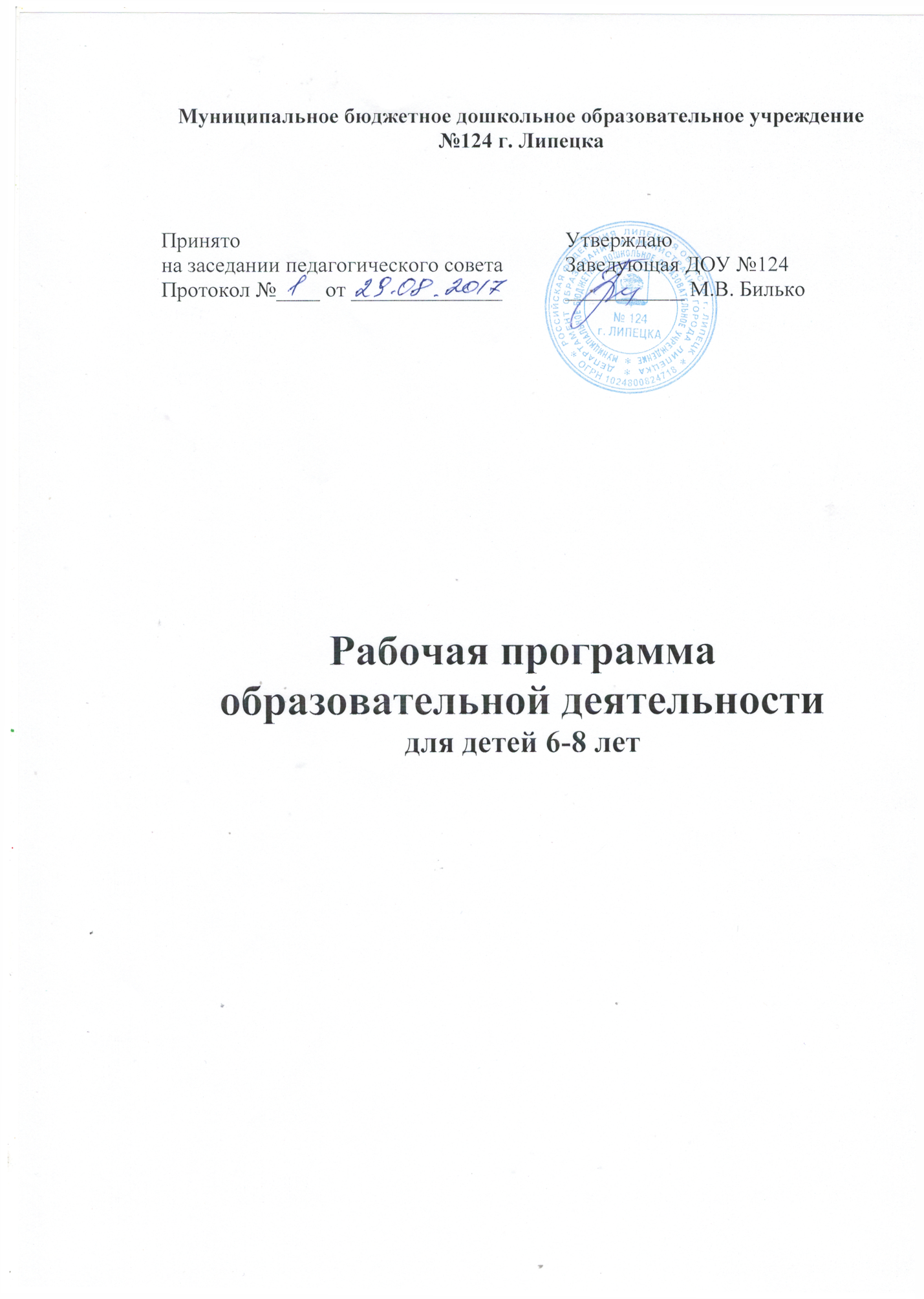 СодержаниеI.Целевой разделПояснительная запискаЦель и задачи реализации программыЗначимые характеристикиПланируемые результаты как целевые ориентиры освоения программыЦелевые ориентирыПланируемые результаты, прогнозируемые относительно возрастных особенностей детейII.Содержательный раздел2.1.Образовательная деятельность в соответствии с     направлениями развития ребенка         2.1.1.    Образовательная область «Социально –коммуникативное развитие»2.1.2.    Образовательная область «Познавательное развитие»2.1.3.    Образовательная область «Речевое развитие»2.1.4.    Образовательная область «Художественно – эстетическое развитие»2.1.5.    Образовательная область «Физическое развитие»III. Организационный разделIV. Дополнительный раздел 4.1.  Презентация программы для родителейЦелевой разделПояснительная запискаРабочая образовательная программа для детей 6-8 лет(далее Программа) разработана в соответствии с:Федеральным законом Российской Федерации от 29.12.2012 № 273-ФЗ «Об образовании в Российской Федерации»; Приказом Министерства образования и науки Российской федерации от 17 октября 2013 года №1155 «Об утверждении федерального государственного образовательного стандарта дошкольного образования»;Конвенцией ООН о правах ребенка; Всемирной декларацией об обеспечении выживания, защиты и развития детей;Декларацией прав ребенка;Постановлением Главного государственного санитарного врача Российской Федерации от 15 мая 2013 г. № 26 г. Москва «Об утверждении СанПиН 2.4.1.3049-13 «Санитарно-эпидемиологические требования к устройству, содержанию и организации режима работы дошкольных образовательных организаций».Программа построена с учётом принципа интеграции образовательных областей в соответствии с возрастными особенностями воспитанников, спецификой и возможностями самих образовательных областей.Рабочая образовательная программа разработана для построения системы педагогической деятельности старшей логопедической группы, обеспечения гарантии качества содержания, создания условий для практического освоения задач областей, обеспечения индивидуального развития и раскрытия творческого потенциала каждого ребёнка. Программа рассчитана на учебный год.Данная программа обеспечивает развитие детей в возрасте от 6 до 8 лет с учётом различных особенностей по основным направлениям: социально-коммуникативное, познавательное, речевое, художестве-эстетическое, физическое развитие, единство воспитательных, развивающих и обучающих целей и задач образовательного процесса.Рабочая программа составлена с учётом примерной образовательной программы дошкольного образования, программы «Детство» под редакцией Т.И. Бабаева, А.Г. Гогоберидзе, О.В. Солнцева и основной образовательной программы дошкольного образования ДОУ № 124 г. Липецка.Цели и задачи образовательной программы:Программа сформирована на основе требований ФГОС ДО, предъявляемых к структуре образовательной программы дошкольного образования и ее объёму.Цель программы:Рабочая образовательная программа разработана для построения системы педагогической деятельности подготовителной группы, обеспечения гарантии качества образовательной деятельности, создания условий для практического освоения задач областей, обеспечения индивидуального развития и раскрытия творческого потенциала каждого ребёнка. Программа рассчитана на учебный год.Для достижения цели решаются следующие задачи:охрана и укрепление физического и психического здоровья детей, в том числе их эмоционального благополучия;обеспечение равных возможностей для полноценного развития каждого ребёнка в период дошкольного детства независимо от места жительства, пола, нации, языка, социального статуса, психофизиологических и других особенностей (в том числе ограниченных возможностей здоровья);обеспечение преемственности целей, задач и содержания образования, реализуемых в рамках образовательных программ различных уровней (далее – преемственность основных образовательных программ дошкольного и начального общего образования);создание благоприятных условий развития детей в соответствии с их возрастными и индивидуальными особенностями и склонностями, развитие способностей и творческого потенциала каждого ребёнка как субъекта отношений с самим собой, другими детьми, взрослыми и миром;объединение обучения и воспитания в целостный образовательный процесс на основе духовно-нравственных и социокультурных ценностей и принятых в обществе правил и норм поведения в интересах человека, семьи, общества;формирование общей культуры личности детей, в том числе ценностей здорового образа жизни, развитие их социальных, нравственных, эстетических, интеллектуальных, физических качеств, инициативности, самостоятельности и ответственности ребёнка, формирование предпосылок учебной деятельности;формирование социокультурной среды, соответствующей возрастным, индивидуальным, психологическим и физиологическим особенностям детей;обеспечение психолого-педагогической поддержки семьи и повышение компетентности родителей (законных представителей) в вопросах развития и образования, охраны и укрепления здоровья детей.1.1.2.  Значимые особенностиРежим работы ДОУ: 12-часовой, с 7.00 до 19.00. Реализация Программы осуществляется в течение всего времени пребывания детей в ДОУ.Формы реализации программы: игра, познавательная и исследовательская деятельность, творческая активность и т.д. Реализация Программы осуществляется в формах, специфических для детей данной возрастной группы, прежде всего в форме игры, познавательной и исследовательской деятельности, в форме творческой активности, обеспечивающей художественно-эстетическое развитие ребенка. Необходимость реализации образовательных задач детей дошкольного возраста  зависит от возрастных и индивидуальных особенностей детей и учитывается в определенных видах деятельности:- игровая деятельность, включая сюжетно-ролевую игру, игру с правилами и другие виды игр;- коммуникативная (общение и взаимодействие со взрослыми и сверстниками);- познавательно-исследовательская (исследования объектов окружающего мира и экспериментирования с ними);- восприятие художественной литературы и фольклора;- самообслуживание и элементарный бытовой труд (в помещении и на улице);- конструирование из разного материала, включая конструкторы, модули, бумагу, природный и иной материал,- изобразительная (рисование, лепка, аппликация);- музыкальная (восприятие и понимание смысла музыкальных произведений, пение, музыкально-ритмические движения, игры на детских музыкальных инструментах);- двигательная (овладение основными движениями), формы активности ребенка.Язык реализации программыПрограмма реализуется на государственном языке Российской Федерации.Характер взаимодействия взрослых и детейХарактер взаимодействия взрослых и детей: личностно-развивающий и гуманистический.Возрастные особенности детей. Ребенок обладает устойчивыми социально-нравственными чувства и эмоциями, высоким самосознанием и осуществляет себя как субъект деятельности и поведения. Мотивационная сфера дошкольников 6 - 8 лет расширяется за счёт развития таких социальных мотивов, как познавательные, просоциальные (побуждающие делать добро), самореализации. Поведение ребёнка начинает регулироваться также его представлениями о том, что хорошо и что плохо. С развитием морально-нравственных представлений напрямую связана и возможность эмоционально оценивать свои поступки. Ребёнок испытывает чувство удовлетворения, радости, когда поступает правильно, хорошо, и смущение, неловкость, когда нарушает правила, поступает плохо. Общая самооценка детей представляет собой глобальное, положительное недифференцированное отношение к себе, формирующееся под влиянием эмоционального отношения со стороны взрослых. К концу дошкольного возраста происходят существенные изменения в эмоциональной сфере. С одной стороны, у детей этого возраста более богатая эмоциональная жизнь, их эмоции глубоки и разнообразны по содержанию. С другой стороны, они более сдержанны и избирательны в эмоциональных проявлениях. К концу дошкольного возраста у них формируются обобщённые эмоциональные представления, что позволяет им предвосхищать последствия своих действий. Это существенно влияет на эффективность произвольной регуляции поведения. Ребёнок может не только отказаться от нежелательных действий и будет себя хорошо вести. Может выполнять неинтересное задание, если будет понимать, что полученные результаты принесут кому-то пользу, радость.  Благодаря таким изменениям в эмоциональной сфере поведение дошкольника становится менее ситуативным и чаще выстраивается с учётом интересов и потребностей других людей. Сложнее и богаче по содержанию становится общение ребёнка с взрослым. Дошкольник внимательно слушает рассказы родителей о том, что у них произошло на работе, живо интересуется тем, как они познакомились. При встрече с незнакомыми людьми часто спрашивает, где они живут, есть ли у них дети, кем они работают. Большую значимость для детей 6 - 8 лет приобретает общение между собой. Их избирательные отношения становятся устойчивыми, именно в этот период зарождается детская дружба. Дети продолжают активно сотрудничать, вместе с тем у них наблюдаются и конкурентные отношения  -  в общении и взаимодействии они стремятся в первую очередь проявить себя, привлечь внимание других к себе. Однако у них есть все возможности придать такому соперничеству продуктивный и конструктивный характер и избегать негативных форм поведения. К семи годам дети определяют перспективы взросления в соответствии с гендерной ролью, проявляют стремление к усвоению определённых способов поведения, ориентированных на выполнение будущих социальных ролей. К 6 - 8 годам ребёнок уверенно владеет культурой самообслуживания и культурой здоровья. В играх дети 6 - 8 лет способны отражать достаточно сложные социальные события  -  рождение ребёнка, свадьба, праздник, война и др. В игре может быть несколько центров, в каждом из которых отражается та или иная сюжетная линия. Дети этого возраста могут по ходу игры брать на себя две роли, переходя от исполнения одной к исполнению другой. Они могут вступать во взаимодействие с несколькими партнёрами по игре, исполняя как главную, так и подчинённую роль. Продолжается дальнейшее развитие моторики ребёнка, наращивание и самостоятельное использование двигательного опыта. Расширяются представления о самом себе, своих физических возможностях, физическом облике. Совершенствуются ходьба, бег, шаги становятся равномерными, увеличивается их длина, появляется гармония в движениях рук и ног. Ребёнок способен быстро перемещаться, ходить и бегать, держать правильную осанку. По собственной инициативе дети могут организовывать подвижные игры и простейшие соревнования со сверстниками. В возрасте 6 - 8 лет происходит расширение и углубление представлений детей о форме, цвете, величине предметов. Ребёнок уже целенаправленно, последовательно обследует внешние особенности предметов. При этом он ориентируется не на единичные признаки, а на весь комплекс (цвет, форма, величина и др.). К концу дошкольного возраста существенно увеличивается устойчивость непроизвольного внимания, что приводит к  отвлекаемости детей. Сосредоточенность и длительность деятельности ребёнка зависит от её привлекательности для него. Внимание мальчиков менее устойчиво. В 6 - 8 лет у детей увеличивается объём памяти, что позволяет им непроизвольно запоминать достаточно большой объём информации. Девочек отличает больший объём и устойчивость памяти. Воображение детей данного возраста становится, с одной стороны, богаче и оригинальнее, а с другой -  более логичным и последовательным, оно уже не похоже на стихийное фантазирование детей младших возрастов. Несмотря на то, что увиденное или услышанное порой преобразуется детьми до неузнаваемости, в конечных продуктах их воображения чётче прослеживаются объективные закономерности действительности. Так, например, даже в самых фантастических рассказах дети стараются установить причинно-следственные связи, в самых фантастических рисунках -  передать перспективу. При придумывании сюжета игры, темы рисунка, историй и т. п. дети 6 - 8 лет не только удерживают первоначальный замысел, но могут обдумывать его до начала деятельности. В этом возрасте продолжается развитие наглядно-образного мышления, которое позволяет ребёнку решать более сложные задачи с использованием обобщённых наглядных средств (схем, чертежей и пр.) и обобщённых представлений о свойствах различных предметов и явлений. Действия наглядно-образного мышления (например, при нахождении выхода из нарисованного лабиринта) ребёнок этого возраста, как правило, совершает уже в уме, не прибегая к практическим предметным действиям даже в случаях затруднений. Возможность успешно совершать действия сериации и классификации,  во многом связана с тем, что на седьмом году жизни в процесс мышления всё более активно включается речь. Использование ребёнком (вслед за взрослым) слов для обозначения существенных признаков предметов и явлений приводит к появлению первых понятий. Речевые умения детей позволяют полноценно общаться с разным контингентом людей (взрослыми и сверстниками, знакомыми и незнакомыми). Дети не только правильно произносят, но и хорошо различают фонемы (звуки) и слова. Овладение морфологической системой языка позволяет им успешно образовывать достаточно сложные грамматические формы существительных, прилагательных, глаголов. В своей речи старший дошкольник всё чаще использует сложные предложения (с сочинительными и подчинительными связями). В 6 - 8 лет увеличивается словарный запас. В процессе диалога ребёнок старается исчерпывающе ответить на вопросы, сам задаёт вопросы, понятные собеседнику, согласует свои реплики с репликами других. Активно развивается и другая форма речи - монологическая. Дети могут последовательно и связно пересказывать или рассказывать. Важнейшим итогом развития речи на протяжении всего дошкольного детства является то, что к концу этого периода речь становится подлинным средством, как общения, так и познавательной деятельности, а также планирования и регуляции поведения. К концу дошкольного детства ребёнок формируется как будущий самостоятельный читатель. Тяга к книге, её содержательной, эстетической и формальной сторонам  -  важнейший итог развития дошкольника-читателя. Музыкально-художественная деятельность характеризуется большой самостоятельностью. Развитие познавательных интересов приводит к стремлению получить знания о видах и жанрах искусства (история создания музыкальных шедевров, жизнь и творчество композиторов и исполнителей).    Дошкольники начинают проявлять интерес к посещению театров, понимать ценность произведений музыкального искусства. В продуктивной деятельности дети знают, что хотят изобразить, и могут целенаправленно следовать к своей цели, преодолевая препятствия и не отказываясь от своего замысла, который теперь становится опережающим. Они способны изображать всё, что вызывает у них интерес. Созданные изображения становятся похожи на реальный предмет, узнаваемы и включают множество деталей. Совершенствуется и усложняется техника рисования, лепки, аппликации. Дети способны конструировать по схеме, фотографиям, заданным условиям, собственному замыслу постройки из разнообразного строительного материала, дополняя их архитектурными деталями; делать игрушки путём складывания бумаги в разных направлениях; создавать фигурки людей, животных, героев литературных произведений из природного материала. Наиболее важным достижением детей в данной образовательной области является овладение композицией. Индивидуальные особенности контингента детейОбразовательный процесс осуществляется с учётом индивидуальных особенностей детей. При этом учитываются:- интересы детей; - состояние здоровья;- условия воспитания детей в семье, указаны в сведениях о семьях воспитанников;- особые образовательные возможности детей (наличие детей с разными темпами усвоения програмПланируемые результаты как целевые ориентиры освоения программы Планируемые результаты конкретизируют требования Стандарта к целевым ориентирам (ФГОС ДО п. 4.6.).Целевые ориентиры:не подлежат непосредственной оценке;не являются непосредственным основанием оценки как итогового, так и промежуточного уровня развития детей; не являются основанием для их формального сравнения с реальными достижениями детей;не являются основой объективной оценки соответствия установленным требованиям образовательной деятельности и подготовки детей; не являются непосредственным основанием при оценке качества образования. 2.1. Целевые ориентирыЦелевые ориентиры на этапе завершения дошкольного образования:ребенок овладевает основными культурными способами деятельности, проявляет инициативу и самостоятельность в разных видах деятельности - игре, общении, познавательно-исследовательской деятельности, конструировании и др.; способен выбирать себе род занятий, участников по совместной деятельности;ребенок обладает установкой положительного отношения к миру,  разным видам труда, другим людям и самому себе, обладает чувством собственного достоинства; активно взаимодействует со сверстниками и взрослыми, участвует в совместных играх. Способен договариваться, учитывать интересы и чувства других, сопереживать неудачам и радоваться успехам других, адекватно проявляет свои чувства, в том числе чувство веры в себя, старается разрешать конфликты;ребенок обладает развитым воображением, которое реализуется в разных видах деятельности, и прежде всего в игре; ребенок владеет разными формами и видами игры, различает условную и реальную ситуации, умеет подчиняться разным правилам и социальным нормам;ребенок достаточно хорошо владеет устной речью, может выражать свои мысли и желания, может использовать речь для выражения своих мыслей, чувств и желаний, построения речевого высказывания в ситуации общения, может выделять звуки в словах, у ребенка складываются предпосылки грамотности;у ребенка развита крупная и мелкая моторика; он подвижен, вынослив, владеет основными движениями, может контролировать свои движения и управлять ими;ребенок способен к волевым усилиям, может следовать социальным нормам поведения и правилам в разных видах деятельности, во взаимоотношениях со взрослыми и сверстниками, может соблюдать правила безопасного поведения и личной гигиены;ребенок проявляет любознательность, задает вопросы взрослым и сверстникам, интересуется причинно-следственными связями, пытается самостоятельно придумывать объяснения явлениям природы и поступкам людей; склонен наблюдать, экспериментировать. Обладает начальными знаниями о себе, о природном и социальном мире, в котором он живет; знаком с произведениями детской литературы, обладает элементарными представлениями из области живой природы, естествознания, математики, истории и т.п.; ребенок способен к принятию собственных решений, опираясь на свои знания и умения в различных видах деятельности.2.2. Планируемые результаты по направлениям развития детей, прогнозируемые относительно возрастных особенностей детейК концу седьмого года жизни (подготовительная к школе группа)Речевое развитие Ребенок активно общается со сверстниками и взрослыми. Владеетдиалогической речью и конструктивными способами взаимодействия с детьми и взрослыми, высказывает свою точку зрения в обсуждениях.Умеет самостоятельно пересказывать литературные произведения, составлять сюжетные рассказы, в том числе из личного опыта, самостоятельно выбранную тему, составлять творческие рассказы.Имеет представление о предложении, может конструировать разнообразные предложения.Умеет проводить звуковой анализ слов, вычленять в словах или фразах определенные звуки, давать  им характеристику.Понимает логику событий, причины и следствия поступков героев, мотивы их поведения, ориентируется в человеческих отношениях.Способен к словесному творчеству (придумывание рифмовки, истории, сказки), к прогнозированию возможных действий героев произведений, вариантам завершения сюжета; способен представлять в воображении образы героев, место действия; отражает литературный опыт в самостоятельной игровой и продуктивной деятельности.Социально-коммуникативное развитие Ребенок адекватно использует вербальные и невербальные средства общения, употребляет в речи яркие слова и выражения, использует эпитеты, сравнения.Активно общается со сверстниками и взрослыми. Владеет диалогической речью и конструктивными способами взаимодействия с детьми и взрослыми.Способен изменять стиль общения с взрослым или сверстником в зависимости от ситуации.Откликается на эмоции близких людей и друзей, понимает эмоциональные состояния окружающих, проявляет сочувствие, готовность помочь окружающим, сопереживает персонажам сказок, историй, рассказов. Ведет себя в общественных местах, на улице, за столом, в природе, при взаимодействии с другими людьми преимущественно в соответствии с элементарными общепринятыми нормами и правилами, а не сиюминутными желаниями и потребностями.Может оценить свои поступки в соответствии с первичными ценностными представлениями о том, «что такое хорошо, а что такое плохо», обращая внимание также на мотивы и намерения, а не только на последствия и результаты действий.Самостоятельно организует разные виды игр и вовлекает в них сверстников.Организует со сверстниками игры-придумывания, проходящие целиком в вербальном плане (сформированность внутреннего плана деятельности) себе и другому.Познавательное развитие Ребенок интересуется новым, неизвестным в окружающем мире (в природе, мире предметов и вещей, мире отношений и своем внутреннем мире). Активно участвует в «открытии» новых знаний; испытывает положительные эмоции при «открытии» новых знаний; знает различные средства получения информации, пытается их использовать.Способен самостоятельно действовать (в различных видах детской деятельности, в повседневной жизни). Стремится самостоятельно преодолевать ситуации затруднения разными способами.Задает вопросы взрослому поискового характера; проявляет любознательность, интерес к экспериментированию и исследовательской деятельности.Может применять самостоятельно усвоенные знания и способы деятельности для решения новых задач (проблем), поставленных как взрослым, так и им самим; в зависимости от ситуации может преобразовывать способы решения задач (проблем). Может осуществлять первичную общую самооценку на основе требований (критериев), предъявляемых взрослым к поведению или к результатам деятельности. Проявляет интерес, настойчивость и волевые усилия при решении познавательных задач; проявляет интерес к интеллектуальным играм как части досуга. Умеет применять простейшие приемы управления своим эмоциональным состоянием. Знает свое имя (полное и краткое), фамилию, пол, возраст, дату рождения, адрес, номер телефона. Знает имена членов семьи, может рассказать о составе семьи, родственных отношениях и взаимосвязях, распределении семейных обязанностей, семейных традициях. Имеет первичные представления об обществе,  об нескольких народах, населяющих Россию и другие страны, имеющих разную культуру, разное устройство жизни и быта и говорящих на разных языках. Имеет представления о государстве и принадлежности к нему. Знает, в какой стране он живет, знает российскую государственную символику; может назвать другие страны. Имеет представления о разных объектах неживой и живой природы и их взаимозависимости, может привести отдельные примеры приспособления животных и растений к среде обитания, может объяснить, почему нужно охранять растения и животных, проявляет к ним бережное отношение; понимает и может объяснить зависимость состояния окружающей среды от действий человека и от его личных действий, знает о зависимости здоровья человека от состояния окружающей среды. Ребенок активен и самостоятелен в использовании освоенных способов познания (сравнения, счета, измерения, упорядочивания) с целью решения практических,  проблемных задач, переноса в новые условия.Художественно-эстетическое развитиеРебенок самостоятельно, свободно, с интересом создает оригинальные сюжетные композиции  различной тематики из близкого окружения, а также на основе представления о  "далеком" (природа и культура на других континентах, путешествия, космос), прошлом и будущем человечества.В творческих работах передает различными изобразительно-выразительными средствами свои личные впечатления об окружающем мире. Успешно реализует творческие замыслы, свободно и умело сочетает разные  художественные техники; умеет планировать работу и сотрудничать с детьми в  процессе создания коллективной композиции; интересуется изобразительным и декоративно-прикладным искусством.Любит музыку, проявляет  устойчивый интерес к различным видам музыкального творчества; любит петь, с удовольствием исполняет песни в свободной игровой деятельности, сочетая пение, игру, движение.Музыкально эрудирован, имеет представления о жанрах и направлениях классической и народной музыки, творчестве разных композиторов.Имеет сформированную потребность  к игре на инструментах, может самостоятельно организовать детей для совместной игры на инструментах.Любит танцевать и двигаться под музыку. Имеет хорошо сформированное чувство  ритма; исполняет сложные  по координации музыкально-ритмические движения. Владеет различными элементами народных и современных танцев,  исполняет  композиции с различными атрибутами.Физическое развитиеРебенокобнаруживает достаточный уровень развития физических качеств и   основных движений, соответствующий возрастно-половым    нормативам. Самостоятельно выполняет доступные возрасту гигиенические процедуры, соблюдает элементарные правила здорового образа жизни. Самостоятельно организовывает подвижные игры (в разных вариантах). Умеет прыгать на мягкое покрытие с высоты,  мягко приземляться прыгать в длину с места на расстояние, с разбега; прыгать через короткую и длинную скакалку. Умеет перебрасывать набивные мячи весом 1 кг, метать мяч и предметы на расстояние, владеть «школой мяча». Имеет представления о ЗОЖ (о некоторых особенностях строения и функционирования организма человека, о важности соблюдения режима дня, о paциональном питании, о значении двигательной активности, о полезных и вредных привычках и др.); о поведении во время болезни. Владеет основными культурно-гигиеническими навыками (быстро и правильно умывается, чистит зубы, поласкает рот после еды, моет уши, причесывается, правильно пользуется носовым платком, следит за своим внешним видом, самостоятельно одевается и раздевается, следит за чистотой одежды и обуви и т.п.). Выполняет правила культуры еды. Понимает, как нужно вести себя в опасных ситуациях, и при напоминании выполняет эти правила.Имеет представления о способах обращения за помощью в опасных ситуациях, знает номер телефона вызова экстренной помощи. Умеет привлечь внимание взрослого в случае травмы или    недомогания;  оказывает элементарную помощь.II. Содержательный разделОбразовательная деятельность в соответствии с направлениями развития ребенкаТематическое планированиеСентябрь“Здравствуй школа!”.“Кладовая природы” Труд людей осенью.“Путешествие в хлебную страну”.“Наши добрые дела, уроки вежливости и этикета”.Октябрь“Родная страна”.“ Мой город ”.“Семья и семейные традиции”.“Кем быть? Профессии”. Ноябрь“Осень в природе”.“Животные планеты земля”.“Обитатели морей и океанов”.“Крылатые соседи”.Декабрь“Зимушка- зима”.“Красная книга природы”. Заповедники.“Родная культура”.“Готовимся к новогоднему празднику”.Январь“Зимние забавы и народные игры России”.“Здравствуй, сказка!”.“Неделя книги”.Февраль“Путешествие по странам и континентам”.“Друзья спорта”.“Защитники Отечества”.“Путешествие в прошлое и будущее на машине времени”.Март“Международный женский день”.“Весна пришла”.“Встречаем пернатых друзей”.“Неделя творчества”.Апрель“Неделя здоровья”.“Космические просторы”.“Земля – наш общий дом”.“Неделя безопасности”.Май“День Победы”.“Мы - исследователи”.“Мир предметов техники, механизмов и изобретений”.“Скоро в школу”.2.1. Образовательная область «Социально – коммуникативное развитие».Содержание образовательной области направлено на достижение целей освоения первоначальных представлений социального характера и включения детей в систему социальных отношений через решение следующих задач:развитие игровой деятельности детей;приобщение к элементарным общепринятым нормам и правилам взаимоотношения со сверстниками и взрослыми (в том числе моральным); формирование гендерной, семейной, гражданской принадлежности, патриотических чувств, чувства принадлежности к мировому сообществу;закладывание основ безопасного отношения к окружающему миру.развитие трудовой деятельности; воспитание ценностного отношения к собственному труду, труду других людей и его результатам; формирование первичных представлений о труде взрослых, его роли в обществе и жизни каждого человека. Среди воспитательно-образовательных задач, выдвигаемых обществом, вопросы нравственно-трудового воспитания детей всегда стоят на первом месте. Это привитие детям уважения к людям труда, к природному и рукотворному миру, в котором ребенку предстоит жить. Это единственная возможность воспитания в маленьком человеке трудолюбия, сознательного отношения к учению, стремления к созидательной деятельности, что впоследствии становится жизненной позицией человека, главным средством самоуважения, мерой его социальной значимости.Развитие трудовой деятельности.Труд взрослых, самообслуживание и детский труд.Методы воспитания:•	Целевые прогулки, экскурсии•	Беседы•	Чтение детской художественной литературы•	Рассматривание картин и репродукций о профессиях взрослых•	Просмотр видеофильмов• Дидактические игры, расширяющие представление детей о мире профессий•	Изобразительная деятельность, отражающая мир взрослых• Сюжетно-ролевые игры (включающие трудовые процессы: шитье кукольной одежды, изготовление мебели)•	Рассматривание предметов, инструментов, материалов•	Игровые ситуации (обсуждение событий из реальной жизни)•	Дежурство• Коллективный труд (хозяйственно-бытовой труд, углубленная работа 1 раз в неделю)• Самообслуживание•	Экспериментирование• Мини-мастерские, студии для продуктивной деятельностиВиды детского труда:Самообслуживание (труд, направленный на удовлетворение повседневных личных потребностей);Хозяйственно-бытовой труд (поддержание порядка в хозяйстве группы: починка, подклеивание книг, доступный ремонт игрушек и пр., уборка групповой комнаты, участка);Труд в природе (в уголке природы, в цветнике, на огороде, в саду);Формы организации трудовой деятельности:Поручения (индивидуальные или совместные);Дежурства (индивидуальные или совместные);Коллективный труд.Планирование трудовой деятельности Развитие игровой деятельностиМетоды воспитания и развития:•	Сюжетно ролевые игры (придумывание и комбинирование ситуаций взаимодействия людей, событий)- старший дошкольный возраст 4-6 игр в месяц, по одной игре в неделю•	Театральные игры (подготовка к спектаклю, театральной недели)•	Режиссерские игры планируются с младшего дошкольного возраста один раз в неделю (игры по знакомым художественным произведениям, впечатлениям от просмотра мультипликационного фильма)•	Игры - фантазирования (частичное преобразование сюжета) планируются в старшем дошкольном возрасте один раз в месяц•	Игры- имитации планируются один раз в неделю• Дидактические игры• Народные игры• Игры с правилами планировать четыре игры в месяц одна из них новая (домино, настольно-печатные игры, пазлы, шашки, шахматы и др)Приобщение к элементарным общепринятым нормам и правилам взаимоотношения.  Мир социальных отношенийМетоды воспитания и развития:•	Проблемно-игровые ситуации•	Личностное и познавательное общение на социально-нравственные темы•	Сотрудничество детей в совместной деятельности (помощь, забота, оформление группы, уход за растениями и др.)•	Этические беседы•	Игры с правилами социального содержания•	Рисование на социальные темы (семья, город, труд людей)•	Знакомство с элементами национальной культурыЗакладывание основ безопасного отношения к окружающему мируОрганизация работы по безопасности жизнедеятельности осуществляется по следующим направлениям:Ребёнок  и другие люди.Ребёнок и природа.Ребёнок домаРебёнок на улицах города.Перспективное планирование образовательной деятельности по ОБЖ2.2. Образовательная область «Познавательное развитие»Содержание образовательной области  направлено на достижение целей развития у детей познавательных интересов, интеллектуального развития детей через решение следующих задач: сенсорное развитие; развитие познавательно-исследовательской  деятельности; формирование элементарных математических представлений; формирование целостной картины мира, расширение кругозора детей. Планирование образовательной деятельности по формированию элементарных математических представленийПланирование образовательной деятельности по формированию элементарных математических представленийПланирование образовательной деятельности  по формированию целостной картины мираСентябрьОктябрьНоябрьДекабрьЯнварьФевральМартАпрельМайНаблюденияНаблюдение за погодой.Наблюдение за птицами.Наблюдение за облаками.Наблюдение за листопадом.Рассматривание осеннего дерева;Наблюдение за работой дворника;Наблюдение за первым снегом;Наблюдение за работой шофёра;Наблюдение за льдом;Наблюдение за морозными узорами;Наблюдение за елью;Наблюдение за сезонным явлением инеем, заморозками;Наблюдение за первым снегом;Наблюдение за свежевыпавшим снегом;Наблюдение за работой дворника зимой;Наблюдение за снегом;Наблюдение за елью;Наблюдение за тем, как одеты прохожие;Наблюдение за свойствами снега;Наблюдение за снегопадом;Наблюдение за ветром;Наблюдение за небом;Наблюдение «Птицы зимой»;Рассматривание сосулек;Наблюдение «Приметы ранней весны»;Наблюдение за набуханием почек на деревьях;Наблюдение за проталинами и зелёной травой;Наблюдение за растениями и кустарниками;Наблюдение за насекомыми;Экскурсия «Зелёный детский сад»;2.1.3. Образовательная область «Речевое развитие»Содержание образовательной области направлено на достижение целей овладения конструктивными способами и средствами взаимодействия с окружающими людьми через решение следующих задач: развитие свободного общения со взрослыми и детьми; развитие всех компонентов устной речи детей (лексической стороны, грамматического строя речи, произносительной стороны речи; связной речи – диалогической и монологической форм) в различных формах и видах детской деятельности; практическое овладение воспитанниками нормами речи. Коммуникативная деятельность•	Рассматривание картин, картинок, предметов, игрушек (составление описательного рассказа)• Беседы по картинам, картинкам, серии сюжетных картинок• Проблемные, образовательные, игровые ситуации•	Дидактические игры на развитие: словаря, грамматически правильной речи•	Игровые образовательные ситуации на освоение правил речевого этикета•	Игровые упражнения на умение правильно использовать невербальные средства общения (мимику, жесты, позу)•	Игры на развитие словотворчества•	Чистоговорки, стихи, загадки, скороговорки•	Игровые упражнения с пиктограммами (вопросительная, повествовательная, восклицательная интонации)•	Игры и упражнения на развитие речевого слуха и слухового внимания, речевого дыхания и артикуляционного аппаратаПланирование образовательной деятельности по развитию речиСентябрьОктябрьНоябрьДекабрьЯнварьФевральМартАпрельМайПланирование образовательной деятельности по подготовке к обучению грамотеСентябрьОктябрьНоябрьДекабрьЯнварьФевральМартАпрельМай2.1.4. Образовательная область «Художественно – эстетическое развитие»Данная образовательная область включает в себя следующие дисциплины: рисование, лепка, аппликация, ручной труд, музыка.Цель:  формирование интереса к эстетической стороне окружающей действительности, удовлетворение потребности детей в самовыражении Задачи: развитие продуктивной деятельности детей (рисование, лепка, аппликация, художественный труд); развитие детского творчества; приобщение к изобразительному искусству.Одна из важнейших задач художественно-творческой деятельности – научить детей оценивать свои работы и работы сверстников, выделять наиболее интересные изобразительные решения в работах других, стремиться к содержательному общению, связанному с художественно-творческой деятельностью.Содержание образовательной области также  направлено на достижение цели развития музыкальности детей, способности эмоционально воспринимать музыку через решение следующих задач: развитие музыкально-художественной деятельности; приобщение к музыкальному искусству. Музыкальное развитие детей осуществляется  и на занятиях, и в повседневной жизни. Музыкальное занятие состоят из трех частей:Водная часть. Музыкально-ритмические упражнения.Основная часть. Слушание музыки, подпевание, пение.Заключительная часть. Игра или пляска.Музыкальные занятия  проводятся по плану музыкального руководителя два раза в неделю.Система работы по ознакомлению дошкольников с произведениями художественной литературы включает:ежедневное чтение сказок, рассказов, стихотворений; самостоятельное рассматривание детьми книг;специальные занятия;свободное общение с детьми на основе прочитанной художественной литературы.Методы и формы литературного развития детей старшего дошкольного возраста.•	Чтение (рассказыванне) взрослого•	Прослушивание записей и просмотр видеоматериалов•	Беседы после чтения• Чтение с продолжением• Рассматривание иллюстраций, картин•	Беседы о книгах•	Метод проектов:- «Детское книгоиздательство»: изготовление книжек-самоделок с рисунками и рассказами о произведениях, пересказами и творческими рассказами по аналогии со знакомыми текстами; создание тематических журналов и детских энциклопедий на основе знакомства с литературными произведениями;- «Детская библиотека»: организация библиотеки из самодельных книжек, оформление и систематизация книг детской библиотеки в группе;- «Выставка книг»: подготовка тематических выставок для детей.•	Вечера литературных развлечений, литературные праздники и театрализованные представления (1 раз в месяц, желательно учитывать даты «календаря праздников»)•	Тематические выставки в центре книги•	Рассматривание картин, картинок, предметов, игрушек (составление описательного рассказа)• Беседы по картинам, картинкам, серии сюжетных картинок• Проблемные, образовательные, игровые ситуации•	Дидактические игры на развитие: словаря, грамматически правильной речи•	Игровые образовательные ситуации на освоение правил речевого этикета•	Игровые упражнения на умение правильно использовать невербальные средства общения (мимику, жесты, позу)•	Игры на развитие словотворчества•	Чистоговорки, стихи, загадки, скороговорки•	Игровые упражнения с пиктограммами (вопросительная, повествовательная, восклицательная интонации)•	Игры и упражнения на развитие речевого слуха и слухового внимания, речевого дыхания и артикуляционного аппаратаСписок рекомендуемой литературы для чтения детям 6 -7 лет1. Русский фольклор. Песенки (обрядовые: к масленице, к Рождеству, колядовые …). Игровой фольклор (прибаутки, дразнилки, небылицы…).2.Волшебные сказки: «Василиса Прекрасная», «Иван – крестьянский сын и Чудо – юдо», «Семь Симеонов », «Снегурочка», «Поди туда, не знаю куда, принеси то, не знаю что», « Финист  – Ясный сокол», «Заколдованная королевна», «Жар птица и Василиса Царевна».3. Былины: «Алеша Попович и ТугаринЗмеевич », «Илья избавляет Царьград от Идолища», «Илья Муромец и Калин – царь», «Как Илья Муромец богатырем стал», «На заставе богатырской» и др.
4. Фольклор народов мира. Сказки: «Кот в сапогах», «Мальчик – с – пальчик» (фр.), «Наказанная гордыня», «Про трех заколдованных князей» (чеш. нар.ск.)и др.5. Поэтические произведения: И. Бунин «Первый снег», С. Есенин «Береза», А. С. Пушкин «Унылая пора!  Очей очарованье !...»,  «Уж небо осенью дышало»,  С. Маршак  «Тает месяц молодой », А. Плещеев  «Весна», «Мой садик», В. Берестов  «Читалочка», «О чем поют воробушки», «Дракон», Б. Заходер «Повара», Е. Михайлова «Что такое Новый год»,  И Токмакова «Кораблик», «Мне грустно», Э. Мошковская Хитрые старушки», Э. Успенский «Если был бы я девчонкой»  и др.6. Поэтические сказки: П. Ершов «Конек – горбунок», А. С. Пушкин «Сказка о золотом петушке», Сказка о мертвой царевне и о семи богатырях», «Сказка о попе и работнике его Балде», «Сказка о рыбаке и рыбке», К. Чуковский «Бармалей».7. Басни поэтические и прозаические: И. Крылов « Ворона и лисица», «Лебедь, Щука и Рак», « Слон и Моська »; С. Михалков « Аисты и Лягушки», «Слон – живописец », «Соловей и Ворона».
 8. Прозаические произведения русской и зарубежной литературы: В. Бианки « Лесные домишки », « Синичкин календарь», « Оранжевое горлышко»; В. Гаршин « Лягушка – путешественница »; Р. Киплинг « Маугли», Д. Мамин – Сибиряк « Притча о молочке, овсяной каше и сером котишке Мурке», «Сказочка про козявочку», М. Пришвин « Весна в лесу», «Золотой луг »;С. Аксаков « Аленький цветочек », Г, Х, Андерсен «Гадкий утенок», «Дикие лебеди», « Дюймовочка», «Новый наряд короля», «Снежная королева», «Стойкий оловянный солдатик», « Пастушка и трубочист »; П. Бажов « Серебряное копытце »; Бр.Гримм «Бременские музыканты »; В, Драгунский « Друг детства», «Он живой и светится», «Тайное становится явным»; Б. Житков « Как я ловил человечков», « На льдине »; В. Катаев « Дудочка и кувшинчик»; Н. Носов «Дружок », « Карасик», «Огурцы», «Фантазеры»; рассказы о детях Л. Толстого и др.9. Сказки повести: А. Волков « Волшебник изумрудного города», «Семь подземных королей», «УрфинДжюс и его деревянные солдаты»; В. Губарев « Королевство Кривых Зеркал »; А. Милн « Винни – Пух и все – все – все»; Н. Носов « Винтик, Шпунтик и пылесос », « Незнайка путешествует», « Незнайка учится»; Дж. Родари « Приключения Чипполино»; А. Толстой « Золотой ключик или Приключения Буратино»; Э. Успенский « Дядя Федор, пес и кот»; Я, Экхольм «Людвиг Четырнадцатый, Тутта Карлсон первая и единственная»Планирование образовательной деятельности по рисованию.СентябрьОктябрьНоябрьДекабрьЯнварьФевральМартАпрельМайПланирование образовательной деятельности по лепкеСентябрьОктябрьНоябрьДекабрьЯнварьФевральМартАпрельМайПланирование образовательной деятельности по аппликацииСентябрьОктябрьНоябрьДекабрьЯнварьФевральМартАпрельМайПланирование образовательной деятельности по конструированиюСентябрьОктябрьНоябрьДекабрьЯнварьФевральМартАпрельМай2.1.5. Образовательная область «Физическое развитие»Цель:формирование у детей интереса и ценностного отношения к занятиям физической культуры, гармоничное физическое развитие, охрана здоровья детей и формирование основы культуры здоровья.Задачи:развитие физических качеств (скоростных, силовых, гибкости, выносливости и координации);накопление и обогащение двигательного опыта детей (овладение основными движениями);формирование у воспитанников потребности в двигательной активности и физическом совершенствовании;обогащение двигательного опыта детей за счёт общеразвивающих и спортивных упражнений;создание условий для совершенствования основных физических  качеств.сохранение и укрепление физического и психического здоровья детей;воспитание культурно-гигиенических навыков;формирование начальных представлений о здоровом образе жизни;обеспечение безопасности жизнедеятельности детей.Основной формой систематического обучения детей физическим упражнения являются физкультурные занятия, в ходе которых решаются образовательные, воспитательные и оздоровительные задачи. Занятия проводятся по плану руководителя физического воспитания.Обеспечение здоровья – основная задача цивилизованного общества. Здоровье ребёнка дошкольного возраста зависит от правильной организации следующих составляющих: соблюдение режима, в том числе двигательного; организация питания; эффективность оздоровительно-профилактической работы.Содержание работы, направленной на снижение заболеваемости и укрепление детей:Приём детей на воздухе (в летнее время).Утренняя гимнастика.Динамические паузы  во время проведения  занятий.Двигательная разминка, воздушные и водные процедуры после дневного сна.Подвижные игры и физические упражнения на прогулке.Целевые прогулки, походы.Беседы и мероприятия, направленные на формирование основы культуры здоровья (в рамках занятий по социально-личностному развитию и ознакомлению с окружающим миром).Спортивные досуги и праздники.Облегчённая одежда детей в группе.Сквозное проветривание.Критерием эффективности оздоровительной работы ДОУ служит улучшение состояния здоровья детей и как следствие этого снижение заболеваемости повышение посещаемости. Оценка состояния здоровья детей проводится на основании текущих наблюдений и по итогам профилактических осмотров. Оценка физического развития детей проводится 2 раза в год (осень, весна) по данным антропометрических показателей (длина и масса тела) и результатам тестирования физической подготовленности.Основные цели и задачи:формирование начальных представлений о здоровом образе жизни;Сохранение, укрепление и охрана здоровья детей; повышение умственной и физической работоспособности, предупреждение утомления.Обеспечение гармоничного физического развития, совершенствова-ние умений и навыков в основных видах движений, воспитание красоты, грациозности, выразительности движений, формирование правильной осанки;формирование потребности в ежедневной двигательной деятельнос-ти. Развитие инициативы, самостоятельности и творчества в двигатель-ной активности, способности к самоконтролю, самооценке при выполне-нии движений.;развитие интереса к участию в подвижных и спортивных играх и физических упражнениях, активности в самостоятельной двигательной деятельности; интереса и любви к спорту.Основные движения.Ходьба. Ходьба обычная, на носках (руки за голову), на пятках, на наружных сторонах стоп, с высоким подниманием колена (бедра), пе-рекатом с пятки на носок, приставным шагом вправо и влево. Ходьба в колонне по одному, по двое, по трое, вдоль стен зала с поворотом, с выпол-нением различных заданий воспитателя. Упражнения в равновесии. Ходьба по узкой рейке гимнастической ска-мейки, веревке (диаметр 1,5–3 см), по наклонной доске прямо и боком, на нос-ках. Ходьба по гимнастической скамейке, с перешагиванием через набивные мячи, приседанием на середине.  Ходьба по наклонной доске вверх и вниз на носках.Бег. Бег обычный, на носках, с высоким подниманием колена (бедра), мелким и широким шагом, в колонне по одному, врассыпную. Непрерывный бег в течение 1,5–2 минут в медленном темпе, бег в среднем темпе на 80–120 м (2–3 раза) в чередовании с ходьбой. Ползание и лазанье. Ползание на четвереньках змейкой между пред-метами в чередовании с ходьбой, бегом, переползанием через препятс-твия; ползание по гимнастической скамейке, опираясь на предплечья и колени, на животе, подтягиваясь руками. Перелезание через несколько предметов подряд, пролезание в обруч разными способами, лазанье по гимнасти-ческой стенке (высота 2,5 м) с изменением темпа, перелезание с одного пролета на другой, пролезание между рейками.Прыжки. Прыжки на двух ногах на месте (по 30–40 прыжков 2–3 ра-за) в чередовании с ходьбой, разными способами (ноги скрестно, ноги врозь, одна нога вперед — другая назад), продвигаясь вперед (на рассто-яние 3–4 м). Прыжки на одной ноге (правой и левой) на месте и продви-гаясь вперед, в высоту с места прямо и боком через 5–6 предметов — по-очередно через каждый (высота 15–20 см). Прыжки на мягкое покрытие высотой 20 см, прыжки с высоты 30 см в обозначенное место, прыжки в длину с места (не менее 80 см), в длину с разбега (примерно 100 см), в вы-соту с разбега (30–40 см). Прыжки через короткую скакалку.Бросание, ловля, метание. Бросание мяча вверх, о землю и ловля его двумя руками (не менее 10 раз подряд); одной рукой (правой, левой не ме-нее 4–6 раз); бросание мяча вверх и ловля его с хлопками. Перебрасывание мяча из одной руки в другую, друг другу .Отбивание мяча о землю на месте с продвижением шагом вперед (на расстояние 5–6 м), прокатывание набивных мячей (вес 1 кг). Метание предметов на дальность (не менее 5–9 м), в горизонтальную и вертикальную цель (центр мишени на высоте 1 м) с расстояния 3–4 м.Групповые упражнения с переходами. Построение в колонну по од-ному, в шеренгу, круг; перестроение в колонну по двое, по трое; равнение в затылок, в колонне, в шеренге. Размыкание в колонне — на вытянутые руки вперед, в шеренге — на вытянутые руки в стороны. Повороты напра-во, налево, кругом переступанием, прыжком.Ритмическая гимнастика. Красивое, грациозное выполнение знако-мых физических упражнений под музыку. Согласование ритма движений с музыкальным сопровождением.Общеразвивающие упражнения.Упражнения для кистей рук, развития и укрепления мышц плечевого пояса. Разводить руки в стороны из положения руки перед грудью; под-нимать руки вверх и разводить в стороны ладонями вверх из положения руки за голову. Поднимать руки со сцепленными в замок пальцами (кис-ти повернуты тыльной стороной внутрь) вперед-вверх; поднимать руки вверх-назад попеременно, одновременно. Поднимать и опускать кисти; сжимать и разжимать пальцы.Упражнения для развития и укрепления мышц спины и гибкости позвоночника. Поднимать руки вверх и опускать вниз, стоя у стены и касаясь ее затылком, плечами, спиной, ягодицами и пятками. Поочередно поднимать согнутые прямые ноги, прижавшись к гимнастической стенке и взявшись руками за рейку на уровне пояса. Поворачиваться, разводя руки в стороны, из положений руки перед грудью, руки за голову. Поочередно отводить ноги в стороны из упора, присев; двигать ногами, скрещивая их из исходного положения лежа на спине. Подтягивать голову и ноги к груди (группироваться).Упражнения для развития и укрепления мышц брюшного пресса и ног. Переступать на месте, не отрывая носки ног от пола. Приседать (с каждым разом все ниже), поднимая руки вперед, вверх, отводя их за спину. Поднимать прямые ноги вперед (махом); выполнять выпад вперед, в сторону (держа руки на поясе, совершая руками движения вперед, в сто-рону, вверх). Захватывать предметы пальцами ног, приподнимать и опус-кать их; перекладывать, передвигать их с места на место. Переступать при-ставным шагом в сторону на пятках, опираясь носками ног о палку (канат).Статические упражнения. Сохранять равновесие, стоя на гимнас-тической скамейке на носках, приседая на носках; сохранять равновесие после бега и прыжков (приседая на носках, руки в стороны), стоя на од-ной ноге, руки на поясе.Спортивные упражнения.Катание на санках. Катать друг друга на санках, кататься с горки по двое. Выполнять повороты при спуске.Скольжение. Скользить по ледяным дорожкам с разбега, приседая и вставая во время скольжения.Ходьба на лыжах. Ходить на лыжах скользящим шагом. Выполнять по-вороты на месте и в движении. Подниматься на горку лесенкой, спускаться с нее в низкой стойке. Катание на велосипеде и самокате. Самостоятельно кататься на двух-колесном велосипеде по прямой, выполнять повороты налево и направо. Кататься на самокате, отталкиваясь правой и левой ногой.Спортивные игры .Городки. Бросать биты сбоку, занимая правильное исходное положение. Знать 3–4 фигуры.Элементы баскетбола. Перебрасывать мяч друг другу двумя руками от груди, вести мяч правой, левой рукой. Бросать мяч в корзину двумя руками от груди.Бадминтон. Отбивать волан ракеткой, направляя его в определенную сторону. Играть в паре с воспитателем.Элементы футбола. Прокатывать мяч правой и левой ногой в задан-ном направлении. Обводить мяч вокруг предметов; закатывать в лунки, ворота; передавать ногой друг другу в парах, отбивать о стенку несколько раз подряд.Элементы хоккея. Прокатывать шайбу клюшкой в заданном на-правлении, закатывать ее в ворота. Прокатывать шайбу друг другу в парах.Подвижные игры.С бегом. «Ловишки», «Уголки», «Парный бег», «Мышеловка», «Мы веселые ребята», «Гуси-лебеди», «Сделай фигуру», «Караси и щука», «Перебежки», «Хитрая лиса», «Встречные перебежки», «Пустое место», «Затейники», «Бездомный заяц».С прыжками. «Не оставайся на полу», «Кто лучше прыгнет?», «Удоч-ка», «С кочки на кочку», «Кто сделает меньше прыжков?», «Классы».С лазаньем и ползанием. «Кто скорее доберется до флажка?», «Мед-ведь и пчелы», «Пожарные на ученье».С метанием. «Охотники и зайцы», «Брось флажок», «Попади в обруч», «Сбей мяч», «Сбей кеглю», «Мяч водящему», «Школа мяча», «Серсо».Эстафеты. «Эстафета парами», «Пронеси мяч, не задев кеглю», «За-брось мяч в кольцо», «Дорожка препятствий».С элементами соревнования. «Кто скорее пролезет через обруч к флажку?», «Кто быстрее?», «Кто выше?».Народные игры. «Гори, гори ясно!» .IIЧАСТЬ (формируемая участниками образовательных отношений).Содержание работы по краеведению - «Родной край» направлено на достижение цели по формированию целостных представлений о родном крае через решение следующих задач:приобщение к истории возникновения родного города (села, поселка); знакомство со знаменитыми земляками и людьми, прославившими Липецкий край.формирование представлений о достопримечательностях родного города (района); его государственных символах.воспитание любви к родному дому, семье, уважения к родителям и их труду.формирование и развитие познавательного интереса к народному творчеству и миру ремесел в родном городе (районе; селе)формирование представлений о животном и растительном мире родного края; о Красной книге Липецкой области.ознакомление с картой Липецкой области (своего города, поселка);2.2. Описание вариативных форм, способов  методов и средств реализации программы с учетом возрастных и индивидуальных особенностейФормы, способы, методы и средства реализации Программы подбираются с учетом возрастных и индивидуальных особенностей воспитанников, специфики их образовательных потребностей и интересов в разных видах детской деятельности.При реализации Программы педагог: продумывает содержание и организацию совместного образа жизни детей, условия эмоционального благополучия и развития каждого ребенка; определяет единые для всех детей правила сосуществования детского общества, включающие равенство прав, взаимную доброжелательность и внимание друг к другу, готовность прийти на помощь, поддержать; соблюдает гуманистические принципы педагогического сопровождения развития детей, в числе которых забота, теплое отношение, интерес к каждому ребенку, поддержка и установка на успех, развитие детской самостоятельности, инициативы; осуществляет развивающее взаимодействие с детьми, основанное на современных педагогических позициях: «Давай сделаем это вместе»; «Посмотри, как я это делаю»; «Научи меня, помоги мне сделать это»; сочетает совместную с ребенком деятельность (игры, труд, наблюдения и пр.) и самостоятельную деятельность детей; ежедневно планирует образовательные ситуации, обогащающие практический и познавательный опыт детей, эмоции и представления о мире; создает развивающую предметно-пространственную среду; наблюдает, как развиваются самостоятельность каждого ребенка и взаимоотношения детей; сотрудничает с родителями, совместно с ними решая задачи воспитания и развития малышей.Методы и средства реализации Программы2.3. Особенности образовательной деятельности разных видов и культурных практикРазвитие ребенка в образовательном процессе детского сада осуществляется целостно в процессе всей его жизнедеятельности. В тоже время, освоение любого вида деятельности требует обучения общим и специальным умениям, необходимым для её осуществления. Основными принципами осуществления образовательной деятельности являются:- организация образовательной деятельности без принуждения;   ненасильственные формы организации;- отношения педагога и детей в форме сотрудничества, партнёрства;- мотивация игровой или другой интересной детям цели;- преобладание диалога воспитателя с детьми;- предоставление детям возможности выбора деятельности, оборудования, материалов;- более свободная структура ОД;- использование приёмов развивающего обучения.Особенностью организации образовательной деятельности является ситуационный подход. Основной единицей образовательного процесса выступает образовательная ситуация, т. е. такая форма совместной деятельности педагога и детей, которая планируется и целенаправленно организуется педагогом с целью решения определенных задач развития, воспитания и обучения. Преимущественно образовательные ситуации носят комплексный характер и включают задачи, реализуемые в разных видах деятельности на одном тематическом содержании. Образовательные ситуации используются в процессе непосредственно организованной образовательной деятельности. Главными задачами таких образовательных ситуаций является формирование у детей новых умений в разных видах деятельности и представлений, обобщение знаний по теме, развитие способности рассуждать и делать выводы. Образовательные ситуации могут включаться в образовательную деятельность в режимных моментах. Они направлены на закрепление имеющихся у детей знаний и умений, их применение в новых условиях, проявление ребенком активности, самостоятельности и творчества. Ситуационный подход дополняет принцип продуктивности образовательной деятельности, который связан с получением какого-либо продукта, который в материальной форме отражает социальный опыт приобретаемый детьми (панно, газета, журнал, атрибуты для сюжетно-ролевой игры и др.). Формы организации образовательной деятельности:- индивидуальная - позволяет индивидуализировать обучение (содержание, методы, средства), наиболее эффективна для работы с детьми, имеющими индивидуальные образовательные потребности (по индивидуальным образовательным маршрутам) ;	- групповая - группа делится на подгруппы, число занимающихся может быть разным – от 3 до 8, в зависимости от возраста и уровня развития детей, основания для комплектации: личная симпатия, общность интересов, уровни развития, при этом педагогу, в первую очередь, важно обеспечить взаимодействие детей в процессе обучения;	- фронтальная - работа со всей группой, четкое расписание, единое содержание, при этом, содержанием организованной образовательной деятельности может быть деятельность художественного характера, достоинствами формы являются четкая организационная структура, простое управление, возможность взаимодействия детей, экономичность обучения; недостатком – трудности в индивидуализации обучения.Игровая деятельность является ведущей деятельностью ребенка дошкольного возраста. В организованной образовательной деятельности она выступает в качестве основы для интеграции всех других видов деятельности ребенка дошкольного возраста. Коммуникативная деятельность направлена на решение задач, связанных с развитием свободного общения детей и освоением всех компонентов устной речи, освоение культуры общения и этикета, воспитание толерантности, подготовки к обучению грамоте (в старшем дошкольном возрасте). Познавательно-исследовательская деятельность включает в себя широкое познание детьми объектов живой и неживой природы, предметного и социального мира (мира взрослых и детей, деятельности людей, знакомство с семьей и взаимоотношениями людей, городом, страной и другими странами), безопасного поведения, освоение средств и способов познания (моделирования, экспериментирования), сенсорное и математическое развитие детей. Восприятие художественной литературы и фольклора организуется как процесс слушания детьми произведений художественной и познавательной литературы, направленный на развитие читательских интересов детей, развитие способности восприятия литературного текста и общения по поводу прочитанного. Конструирование и изобразительная деятельность детей представлена разными видами художественно-творческой (рисование, лепка, аппликация) деятельности Художественно-творческая деятельность неразрывно связана со знакомством детей с изобразительным искусством, развитием способности художественного восприятия. Художественное восприятие произведений искусства существенно обогащает личный опыт дошкольников, обеспечивает интеграцию между познавательно-исследовательской, коммуникативной и продуктивной видами деятельности. Музыкальная деятельность организуется в процессе музыкальных занятий, которые проводятся музыкальным руководителем дошкольного учреждения в специально оборудованном помещении. Двигательная деятельность организуется в процессе занятий физической культурой, требования к проведению которых согласуются дошкольным учреждением с положениями действующего СанПин.             Образовательная деятельность, осуществляемая в ходе режимных моментов требует особых форм работы в соответствии с реализуемыми задачами воспитания, обучения и развития ребенка. Образовательная деятельность, осуществляемая в утренний отрезок времени включает:  наблюдения, индивидуальные игры и игры с небольшими подгруппами детей, трудовые поручения, беседы, рассматривание  картинок, индивидуальную работу с детьми, двигательную деятельность детей, работу по воспитанию у детей культурно-гигиенических навыков и культуры здоровья. Образовательная деятельность, осуществляемая во время прогулки включает:  подвижные игры и упражнения, наблюдения,  экспериментирование,   сюжетно-ролевые и конструктивные игры, элементарную трудовую деятельность детей на участке детского сада, свободное общение воспитателя с детьми.Во второй половине дня организуются разнообразные культурные практики, ориентированные на проявление детьми самостоятельности и творчества в разных видах деятельности такие, как совместная игра воспитателя и детей, ситуации общения и накопления положительного социально-эмоционального опыта, творческая мастерская, музыкально-театральная и литературная гостиная (детская студия), детский досуг, коллективная и индивидуальная трудовая деятельность. Обьём образовательной нагрузки.2.4 Способы поддержки детской инициативыДетская инициатива проявляется в свободной самостоятельной деятельности детей по выбору и интересам. Возможность играть, рисовать, конструировать, сочинять и пр. в соответствии с собственными интересами является важнейшим источником эмоционального благополучия ребенка в детском саду. Все виды деятельности ребенка в детском саду могут осуществляться в форме самостоятельной инициативной деятельности: самостоятельные сюжетно-ролевые, режиссерские и театрализованные игры; развивающие и логические игры; музыкальные игры и импровизации; речевые игры, игры с буквами, звуками и слогами; самостоятельная деятельность в книжном уголке; самостоятельная изобразительная и конструктивная деятельность по выбору детей; самостоятельные опыты и эксперименты и др. В развитии детской инициативы и самостоятельности воспитателю важно соблюдать ряд общих требований: развивать стремление к получению новых знаний и умений; постоянно расширять область задач, которые дети решают самостоятельно; тренировать волю детей, поддерживать желание преодолевать трудности, доводить начатое дело до конца; ориентировать дошкольников на получение хорошего результата;поддерживать у детей чувство гордости и радости от успешных самостоятельных действий, подчеркивать рост возможностей и достижений каждого ребенка, побуждать к проявлению инициативы и творчества. Переход в старшую, и, особенно, подготовительную группу связан с изменением статуса дошкольников в детском саду. В общей семье воспитанников детского сада они становятся самыми старшими. Опираясь на характерную для старших дошкольников потребность в самоутверждении и признании со стороны взрослых, воспитатель обеспечивает условия для развития детской самостоятельности, инициативы, творчества. Он постоянно создает ситуации, побуждающие детей активно применять свои знания и умения, ставит перед ними все более сложные задачи, развивает волю, поддерживает желание преодолевать трудности, доводить начатое дело до конца, нацеливает на поиск новых, творческих решений. Старшие дошкольники очень чувствительны к оценкам взрослых. Они остро переживают, если взрослый выражает сомнение в их самостоятельности, ограничивает свободу. Необходимо поддерживать в детях ощущение своего взросления, вселять уверенность в своих силах.Развитию самостоятельности способствует освоение детьми универсальных умений: поставить цель (или принять ее от воспитателя), обдумать путь к ее достижению, осуществить свой замысел, оценить полученный результат с позиции цели. Задача развития данных умений ставится воспитателем в разных видах деятельности. При этом воспитатель использует средства, помогающие дошкольникам планомерно и самостоятельно осуществлять свой замысел: опорные схемы, наглядные модели, пооперационные карты. Высшей формой самостоятельности детей является творчество. Задача воспитателя – развивать интерес к творчеству. Этому способствует создание творческих ситуаций в игровой, театральной, художественно-изобразительной деятельности, в ручном труде, словесное творчество. Все это — обязательные элементы образа жизни старших дошкольников в детском саду. В группе постоянно появляются предметы, побуждающие дошкольников к проявлению интеллектуальной активности. Это могут быть новые игры и материалы таинственные письма-схемы, детали каких-то устройств, сломанные игрушки, нуждающиеся в починке, зашифрованные записи и т. п. Разгадывая загадки, заключенные в новых объектах, дети учатся рассуждать, анализировать, отстаивать свою точку зрения, строить предположения, испытывают радость открытия и познания. Особо подчеркивает воспитатель роль книги как источника новых знаний. Он показывает детям, как из книги можно получить ответы на самые интересные и сложные вопросы. Характер взаимодействия взрослых и детейНеобходимым для поддержки детской инициативы и самостоятельности компонентом является характер взаимодействия взрослых и детей. Взаимодействие взрослых с детьми является важнейшим фактором развития ребенка и пронизывает все направления образовательной деятельности. С помощью взрослого и в самостоятельной деятельности ребенок учится познавать окружающий мир, играть, рисовать, общаться с окружающими. Процесс приобщения к культурным образцам человеческой деятельности (культуре жизни, познанию мира, речи, коммуникации, и прочим), приобретения культурных умений при взаимодействии со взрослыми и в самостоятельной деятельности в предметной среде называется процессом овладения культурными практиками. Процесс приобретения общих культурных умений во всей его полноте возможен только в том случае, если взрослый выступает в этом процессе в роли партнера, а не руководителя, поддерживая и развивая мотивацию ребенка.  Партнерские отношения взрослого и ребенка в детском саду и в семье являются разумной альтернативой двум диаметрально противоположным подходам: прямому обучению и образованию, основанному на идеях «свободного воспитания». Основной функциональной характеристикой партнерских отношений является равноправное относительно ребенка включение взрослого в процесс деятельности. Взрослый участвует в реализации поставленной цели наравне с детьми, как более опытный и компетентный партнер.Для личностно-порождающего взаимодействия характерно принятие ребенка таким, какой он есть, и вера в его способности. Взрослый не подгоняет ребенка под какой-то определенный «стандарт», а строит общение с ним с ориентацией на достоинства и индивидуальные особенности ребенка, его характер, привычки, интересы, предпочтения. Он сопереживает ребенку в радости и огорчениях, оказывает поддержку при затруднениях, участвует в его играх и занятиях. Взрослый старается избегать запретов и наказаний. Ограничения и порицания используются только в случае крайней необходимости, не унижая достоинство ребенка. Такой стиль воспитания обеспечивает ребенку чувство психологической защищенности, способствует развитию его индивидуальности, положительных взаимоотношений со взрослыми и другими детьми.Личностно-порождающее взаимодействие способствует формированию у ребенка различных позитивных качеств. Ребенок учится уважать себя и других, так как отношение ребенка к себе и другим людям всегда отражает характер отношения к нему окружающих взрослых. Он приобретает чувство уверенности в себе, не боится ошибок. Когда взрослые предоставляют ребенку самостоятельность, оказывают поддержку, вселяют веру в его силы, он не пасует перед трудностями, настойчиво ищет пути их преодоления.Ребенок не боится быть самим собой, быть искренним. Когда взрослые поддерживают индивидуальность ребенка, принимают его таким, каков он есть, избегают неоправданных ограничений и наказаний, ребенок не боится быть самим собой, признавать свои ошибки. Взаимное доверие между взрослыми и детьми способствует истинному принятию ребенком моральных норм.Ребенок учится брать на себя ответственность за свои решения и поступки. Ведь взрослый везде, где это возможно, предоставляет ребенку право выбора того или иного действия. Признание за ребенком права иметь свое мнение, выбирать занятия по душе, партнеров по игре способствует формированию у него личностной зрелости и, как следствие, чувства ответственности за свой выбор.Ребенок приучается думать самостоятельно, поскольку взрослые не навязывают ему своего решения, а способствуют тому, чтобы он принял собственное.Ребенок учится адекватно выражать свои чувства. Помогая ребенку осознать свои переживания, выразить их словами, взрослые содействуют формированию у него умения проявлять чувства социально приемлемыми способами. Ребенок учится понимать других и сочувствовать им, потому что получает этот опыт из общения со взрослыми и переносит его на других людей.2.5 Особенности взаимодействия педагогического коллектива с семьями воспитанниковОдним из важных условий реализации программы является совместное с родителями воспитание и развитие дошкольников, вовлечение родителей в образовательный процесс дошкольного учреждения.В основу реализации работы с семьёй заложены следующие принципы:партнёрство родителей и педагогов в воспитании и обучении детей;единое понимание педагогами и родителями целей и задач воспитания и обучения;помощь, уважение и доверие к ребёнку со стороны педагогов и родителей;постоянный анализ процесса взаимодействия семьи и ДОУ, его промежуточных  и конечных результатов.Направления работы по взаимодействию с семьями воспитанников следующие:защита прав ребёнка в семье и детском саду;воспитание, развитие и оздоровление детей;детско-родительские отношения;взаимоотношения детей со сверстниками и взрослыми;коррекция нарушений в развитии детей;подготовка детей старшего дошкольного возраста к обучению в школе.Основными задачами, стоящими перед коллективом в работе с родителями, являются:изучение семьи;привлечение родителей к активному участию в деятельности ДОУ;изучение семейного опыта воспитания и обучения детей;просвещение родителей в области педагогики и детской психологии;работа по повышению правовой и педагогической культуры родителей (консультации по вопросам воспитания, обучения и оздоровления дошкольников проводят квалифицированные специалисты: педагог-психолог, заместитель заведующей, учитель-логопед, воспитатели, медицинские работники).Модель взаимодействия педагогов с родителями:Перспективное планирование работы с родителямиIII. Организационный раздел.3.1. Материально-техническое обеспечение программыГрупповая комната, оснащенна отдельной спальней. Группа имеет свой вход из общего коридора. Группа полностью оснащены: детской мебелью в соответствии с возрастом и требованиям СанПиН, шкафами для учебно-методических и раздаточных материалов,рабочими столами и стульями для взрослых;мебелью для игровой деятельности (кухня, магазин, парикмахерская и т.д.).Имеются материалы и  оборудование для поддержания санитарного состояния групп. Оснащение предметно-пространственной  развивающей среды соответствует возрасту детей и ФГОС ДО.Материально-технические условия по реализации образовательной программы соответствуют:1) санитарно-эпидемиологическим правилам и нормативам;2) правилам пожарной безопасности;3) требованиям к средствам обучения и воспитания в соответствии с возрастом ииндивидуальными особенностями развития детей;4) оснащенности помещений развивающей предметно-пространственной средой;5) требованиям к материально-техническому обеспечению программы (учебно-методический комплект, оборудование, оснащение (предметы).3.2. Методические материалы и средства обучения и воспитанияЛитератураАлешина Н. В. Патриотическое воспитание дошкольников. - М.: ЦГЛ, 2004.-256с.Носова Е. А. Логика и математика для дошкольников. — СПб.: ДЕТСТВО-ПРЕСС, 2007.Логические блоки Дьенеша: наглядно-дидактическое пособие. Методическое сопровождение З. А. Михайловой. — СПб.: Корвет, 1995—2011..Курочкина Н. А. Знакомим с жанровой живописью: наглядно-дидактическоепособие. — СПб.: ДЕТСТВО-ПРЕСС, 2010.Курочкина Н. А. Знакомим дошкольников с натюрмортом. Наглядно-дидактическое пособие. — СПб.: ДЕТСТВО-ПРЕСС, 2013.Курочкина Н. А. Знакомим дошкольников с пейзажной живописью. Наглядно-дидактическое пособие. — СПб.: ДЕТСТВО-ПРЕСС, 2008.Курочкина Н. А. Знакомим дошкольников с портретной живописью. Наглядно-дидактическое пособие. — СПб.: ДЕТСТВО-ПРЕСС, 2013.Копцева Т.А. Природа и художник. – М.: ТЦ Сфера, 2001. – 208с.Курочкина Н.А. Дети и пейзажная живопись. Времена года. Учимся видеть, ценить, создавать красоту. – СПб.: ДЕТСТВО-ПРЕСС, 2003. – 272с.Рисование с детьми дошкольного возраста. Нетрадиционный техники, планирование, конспекты занятий / Под.ред. Р.Г. Казаковой – М.: ТЦ Сфера, 2006. – 128 с. Казакова Т.Г. Развивайте у дошкольников творчество: (Конспекты занятий рисованием, лепкой, аппликацией). Пособие для воспитателя дет.сада. – М.: Просвещение, 1985. – 192 с.Петров И.М. Объемная аппликация: Учебно-методическое пособие. – СПб.: «ДЕТСТВО-ПРЕСС», 2000. – 48 с.Лыкова И.А. Изобразительная деятельность в детском саду. Подготовительная к школе группа: учебно-методическое пособие. М.: ИД «Цветной мир», 2011. – 208 с.Куцакова Л.В. Конструирование и художественный труд в дестком саду: Программа и конспекты занятий. – М.: ТЦ Сфера, 2005. – 240 с.Королева И. А., Степанова В. А. Листок на ладони / Под ред. Л. М.Маневцовой. — СПб.: ДЕТСТВО-ПРЕСС, 2007.Бондаренко Т.М. Экологические занятия с детьми 6-7 лет. Практическое пособие для воспитателей и методистов ДОУ. – Воронеж: ЧП Лакоценин С.С., 2006. – 190 с.Вахрушев А. А., Кочемасова Е. Е., Акимова Ю. А., Белова И. К. Здравствуй, мир! Окружающий мир для дошкольников. Методические рекомендации для воспитателей, учителей и родителей. - М.: Баласс, 2006. - 304 с.Шорыгина Т.А. Беседы о природных явлениях и объектах. Методические рекомендации. – М.: ТЦ Сфера, 2014. – 96 с.Марудова Е.В. Ознакомление дошкольников с окружающим миром. Экспериментирование СПб.: ООО ИЗДАТЕЛЬСТВО «ДЕТСТВО-ПРЕСС», 2010. – 128 с.Добро пожаловать в экологию! Часть II Перспективный план работы по формированию экологической культуре у детей старшего дошкольного возраста. / Составитель О.А. Воронкевич.- СПб.: «ДЕТСТВО-ПРЕСС», 2003. – 336с.    Тугушева Т.П., Чистякова А.Е. Экспериментальная деятельность детей среднего и старшего дошкольного возраста: Методическое пособие. – СПб.: ДЕТСТВО-ПРЕСС, 2009. – 128 с.Неизведанное рядом: Опыты и эксперименты для дошкольников/ под ред. О. В. Дыбиной. - 2-е изд., испр. - М.: ТЦ Сфера, 2013. - 192 с.Шорыгина Т. А. Беседы о пространстве и времени: методическое пособие. - М.: ТЦ Сфера, 2015.- 96 с.Основы безопасности жизнедеятельности детей дошкольного возраста. Планирование работы. Беседы. Игры, - СПб.: ООО «ИЗДАТЕЛЬСТВО ДЕТСТВО-ПРЕСС», 2011. – 240 с.Шорыгина Т.А.  Беседы о правилах пожарной безопасности – М.: ТЦ Сфера, 2014. – 64с.УшаковаО.С., Гавриш Н.В. Знакомим дошкольников с художественной литературой: Конспекты занятий. – М.: ТЦ «Сфера», 1998. – 224с.Развитие речи: конспекты занятий для подготовительной группы / авт. сост. Л.Е. Кыласова. 2-е изд. – Волгоград: Учитель, 2011. – 332 с.Рудик О.С. Развитие речи детей 6-7 лет в свободной деятельности. Методические рекомендации. – М.: ТЦ Сфера 2009. – 176 с.Шадрина Л.Г., Фомина Е.А. Развиваем связную речь. Методические рекомендации. – М.: ТЦ Сфера, 2012. – 128 с.Конспекты интегрированных занятий в подготовительной группе детского сада. Познавательное развитие. Развитие речи. Обучение грамоте. Практическое пособие для воспитателей ДОУ// Авт. сост. Аджи А.В. – Воронеж: ТЦ «Учитель», 2005. – 333 с.Колесникова Е.В. Развитие звуко-буквенного анализа у детей 6 лет. – Издательство «Ювента», 2010.Мосалова Л.А. Я и мир: Конспекты занятий по социально-нравстенному воспитанию детей дошкольного возраста. – СПб.: «ДЕТСТВО-ПРЕСС», 2010. – 80с.Нищева Н. В. Все работы хороши. Альбом. — СПб.: ДЕТСТВО-ПРЕСС, 2010.Нищева Н. В. Мамы всякие нужны. Детям о профессиях: наглядно-дидактическое пособие. — СПб.: ДЕТСТВО-ПРЕСС, 2010.Мулько И.Ф. Развитие представлений о человеке в истории и культуре: Методическое пособие для ДОУ. – М.: ТЦ Сфера, 2005 – 112 с.Шорыгина Т.А. Беседы о хорошем и плохом поведении. – М.: ТЦ Сфера, 2014. – 96с.Шорыгина Т.А. Беседы о профессиях. Методическое пособие. – М.: ТЦ Сфера, 2014. – 128с. Козлова С.А. Наша Родина: Пособие для воспитателя детского сада. – М.: Просвещение, 1984. – 304с.Лаврова Л.Н. Проектная деятельность с дошкольниками по краеведению: учебно-методическое пособие / Л.Н. Лаврова, И.В. Чеботарева. – 2 изд. – Липецк: ЛИРО, 2014. – 154 с.Виноградова Н.Ф., Козлова С.А. Наша Родина: Пособие для воспитателя детского сада. – М.: Просвещение, 1984. – 304 с.Бабенкова Е.А., Параничева Т.М. Подвижные игры на прогулке. – М.: ТЦ Сфера, 2012. – 96 с. (Модули программы ДОУ)Кравченко И.В., Долгова Т.Л. Прогулки в детском саду. Старшая и подготовительная к школе группы: Методическое пособие / Под ред. Г.М. Киселевой, Л.И. Пономаревой. – М.: ТЦ Сфера, 2011. – 208с.Вавилова Е.Н. Укрепляйте здоровье детей: Пособие для воспитателя детского сада. – М.: Просвещение, 1986. – 128 с.Вавилова Е.Н. Развивайте у дошкольников ловкость, силу, выносливость: Пособие для воспитателя детского сада – М.: Просвещение, 1981. – 96 с.Фролов В.Г. Физкультурные занятия, игры и упражнения на прогулке: Пособие для воспитателя. – М.: Просвещение, 1986. – 159 с.Буцинская П.П. Общеразвивающие упражнения в детском саду, - М.: Просвещение, 1990. – 175 с.Наглядно-дидактические пособия для дошкольниковЦветные счетные палочки Кюизенера. Наглядно-дидактическое пособие. Методическое сопровождение З. А. Михайловой. — СПб.: Корвет, 1995—2011.Логические блоки Дьенеша: наглядно-дидактическое пособие / Методическоесопровождение разработано З. А. Михайловой. — СПб.: Корвет, 1995—2011.Финкельштейн Б. Б. Давайте вместе поиграем: комплект игр. — СПб.: Корвет,1998—2011.Финкельштейн Б. Б. Спасатели приходят на помощь: альбом. — СПб.: Корвет,2005—2011.Финкельштейн Б. Б. Поиск затонувшего клада: альбом. — СПб.: Корвет,2005—2011.Финкельштейн Б. Б. Праздник в стране блоков: альбом. — СПб.: Корвет,2006—2011.Михайлова З. А., Чеплашкина И. Н. Логика и цифры: игра. — СПб.: Корвет,2006—2011.Финкельштейн Б. Б. Кростики. Посудная лавка: альбом. — СПб.: Корвет,2008—2011.Финкельштейн Б. Б. Играем в математику: игра. — СПб.: Корвет, 2006—2011.Финкельштейн Б. Б. Математический планшет: наглядно-дидактическоепособие. — СПб.: Корвет, 2007—2011.Михайлова З. А., Чеплашкина И. Н. Маленький дизайнер: игра. — СПб.:Корвет, 2003—2011.Финкельштейн Б. Б. Волшебный поясок: игра. — СПб.: Корвет, 2006—2011.Сложи узор: игра. — СПб.: Корвет, 1998—2011.Семенова Н. Г. Чудо-кубики 1: альбом-игра к игре «Сложи узор». — СПб.:Корвет, 2008—2011. Семенова Н. Г. Чудо-кубики 2: альбом-игра к игре «Сложи узор»». — СПб.:Корвет, 2008—2011.Погода: наглядно-дидактическое пособие / Методическое сопровождение разработано А. В. Евстратовой. — СПб.: Оксва, 2007—2011.Колесникова Е.В. От А доЯ: Рабочая тетрадь для детей 5-6 лет. – М.: Ювента, 2014. – 64 с.Художественная литература по темам месяца.Наглядно-демонстрационный материалКартины из серии «Явления природы»Северное сияние, Снегопад, Гроза, Извержение вулкана, Радуга, Лесной пожар, Засуха, Ураган, Дождь, Шторм, Наводнение, Ветер, Туман, После землетрясения.Пособие для детского сада «Звучащее слово»Овощи, Какой это звук?, Загадочный круг, Лисята-братья, Звучащие слова, Подбери слово, Медвежья семья, Петрушка-почтальон, Если б мы были художниками, Озорной котёнок, За обедом, Зайчата Лута и Лута, Три щенка, Весёлые путешественники, Брат и сестра, Избушка на курьих ножках, Заблудился, Догадайся сам, Саша и снеговик, На рыбалке, Лесная полянка, Друзья.Серия картин «Времена года»Зима в лесу, Ранняя весна, Весной в поле, Ледоход, Работа на пришкольном участке, Сажаем рассаду, Дети едут в лагерь.Серия картин «Наша страна»Красная площадь, На страже мира (пограничники), День Победы, На животноводческой ферме.Картинки из серии «Ступеньки грамоты», автор Дурова Н.В. (картинки со схематичным изображением слова квадратами)Жук, Кит, Дым, Юла, Паук, Роза, Лес, Дом, Лук, Мак, Лиса, Утки, Мишка.Пособие «Сказки – ребятам»Репка, Курочка Ряба, Колобок, Козлята и волк, Теремок, Гуси-лебеди (серия), Хаврошечка (серия), Летчий корабль (серия), Сивка-бурка (серия), Царевна-лягушка (серия), «Колобок» (серия), «Сказка о царе Салтане» (белка грызёт орешки), «Дикие лебеди»Иллюстрации художников к сказкамЕ.М. Рачёв «Лисичка со скалочкой», В.М. Конашевич «Гуси-лебеди», Ю.А. Васнецов «Три медведя», Е.М. Рачёв «Ёж-богатырь», П.П. Репкин «Колосок», Е.М. Рачёв «Рукавичка», Б.А. Дехтерев «Красная Шапочка», Б.А. Дехтерев «Золушка», В.М. Конашевич «Горшок каши», В.М. Конашевич «Сказка о рыбаке и рыбке», И.А. Кузнецов «Айога», В.М. Конашевич «Дюймовочка», Т.А. Мааврина «Три девицы. Сказка о царе Салтане», И.Я. Билибин «Чудный остров. Сказка о царе Салтане», М.А. Врубель «Царевна-лебедь», Т.А. Маврина « По щучьему веленью», И.А. Кузнецов «Гора самоцветов».Пособие «Сказки Чуковского»Портрет Чуковского, Мойдодыр, Айболит, Краденое солнце, Тараканище.Из серии «Любимые сказки» (иллюстрации художника И.И. Хохлова)Р.н.с. «Маша и медведь», р.н.с. «Курочка-ряба», р.н.с. «Колобок», р.н.с. «Козлятки и волк», р.н.с. «Лиса, заяц и петух», р.н.с. «Кот, лиса и петух», р.н.с. «Зимовье зверей», р.н.с. «Петух и  собака», укр. нар. сказка «Рукавичка», бел. нар. сказка «Пых», к пьесе-сказке С.Я. Маршака «Кошкин дом», р.н.с. «У страха глаза велики», р.н.с. «Теремок», англ. нар. сказка «Три поросёнка», к сказке П.П. Бажова «Серебряное копытце», к сказке братье Гримм «Бременские уличные музыканты», к сказке П.П. Ершова «Конёк-Горбунок», к сказке Ш. Перро «Красная Шапочка», к сказке Х.-К. Андерсена «Дюймовочка».Иллюстрации художника Н. Воробьёва«Курочка-Ряба», «Иван-царевич и серый волк», «По щучьему велению».Картины из серии «Кем быть?»Птичница, Комбайнер, Художник, Маляр, Повар, Тракторист, Парикмахер, Рабочий-строитель, Космонавт, Почтальон, Учитель, Лётчик, Портниха, Милиционер-регулировщик, Продавец, Машинист, Доярка, Врач, Библиотекарь, Шофёр.Серия картин «Мы играем»Помогаем товарищу, Едем на автобусе, Играем с матрёшками, Играем в поезд, Едем на лошадке, Играем с песком, Катаем шары, Спасаем мяч, Строим дом, Игра с куклой, Дети купают куклу, Игры с водой, Дети играют в кубики.Серия картин «Занятия детей»Дети кормят курицу и цыплят, Летом на прогулке, Зимой на прогулке, Дети играют в кубики.Серия «Мы для милой мамочки»В маминой комнате, Дети готовят подарки, Все довольны.Серия «Дикие животные»Жаба, Щука и окунь, Верблюды, Уж и гадюка, Белый медведь, Обезьяны, Ежи, Волки, Белые медведи, Лисица, Зайцы, Бурые медведи, Слоны, Тигр, Львы, Лоси, Белки, Обезьяны, Тигры, Слоны.Картины «Из жизни диких животных» Заяц в осеннем лесу, Зайцы в зимнем лесу, Заяц на лёжке, Зайчиха с зайчатами, В зимнем лесу, Белки строят гнёзда, Белка с бельчатами в летнем лесу, Семья волков летом, Волчья стая зимой, Медведи в осеннем лесу, Медвежья берлога, Медведи весной, Купание медведей, Семья белых медведей, Белые медведи летом, Семья лосей летом, Кроты, Семья ежей, Спячка ежа, Семья хомяков, Хомяки и сова, Черепахи, Лягушки у пруда, Лягушки весной, Лесник спасает зайцев, Помощь зимующим птицам, Зимняя подкормка диких животных, В уголке природы.Картины «Из жизни домашних животных»Собака со щенками, Кошка во дворе, Коза с козлятами, Свинья с поросятами, Вывоз сена на лошади, Овцы, Караван верблюдов, Перевозка груза на ослах, Охрана границы, Стрижка овец, Ослица с ослёнком, Колхозная ферма, Дрессировочная площадка, Свиноферма, Кошка в доме, Стадо коров на лугу, Корова с телёнком, Конюшня, Овцы на пастбище, Собачья упряжка, Олени в тундре, Оленья упряжка, Северные олени, Верблюдица с верблюжонком, Птицеферма, Утки и гуси, Куры, Лошадь с жеребёнком, Кролики, Корова в сарае зимой,  Ослы, Коза с козлятами, Кошка с котятами, Кролики, Овцы с ягнятами.Картины «Птицы»Наши зимующие птицы, Скворцы, Ласточки, Сороки (сорока), Вороны, Жаворонок, Кукушка, Ласточки, Скворцы, Соловей, Щеглы, Ласточки с гнездом, Клесты, Воробьи, Чижи, Грачи (грач), Голуби, Сова, Зимородок, Зяблик, Галка (галки), Аист, Павлин.Картины из серии «Правила дорожного движения»Мы на даче, У железнодорожного переезда, Красный сигнал светофора, Зелёный сигнал светофора, Жёлтый сигнал светофора, Нерегулируемый переход, Переход улиц и дорог, Элементы улиц и дорог, Пройди правильно по улицам, Улица города, Дорожные знаки, Пешеходные переходы, На групповой площадке, Обход транспорта, Средства регулирования.Папка «Это интересно. Космос» Созвездия, М.А. Ананьев. «Портрет героя Советского Союза первого лётчика-космонавта Ю.А. Гагарина», В.В. Окороков «До свидания, Земля!», Как появились звёзды, Планеты (Уран, Нептун, Меркурий, Плутон, Венера, Марс), Солнце, Луна.Русское народное декоративно-прикладное искусство в детском садуДымковская глиняная игрушка, Филимоновская глиняная игрушка, Скопинская керамика, Гжельская керамика, Богородская резная деревянная игрушка, Пряничная доска. Шемогодская прорезная береста, Городецкая роспись, Хохломская роспись, Загорские матрёшки, Семёновские матрёшки, Роспись по дереву, Роспись на бересте, Фрагменты росписи на бересте, Прялка, Жостовский поднос, Вышивка, Ткани, Кружево, Роспись Полохов-Майдана», Русское народное искусство 18-20 веков: костюм, женский головной убор, полотенце, вышивка, ткачество, кружево, набойка.Русская народная игрушкаПогремушки, Куклы из соломы, Тряпичные куклы, Пряники «Козули», Конь-каталка, Гороховецкие игрушки, Кузнецы. Игрушка на планках, Федосеевские игрушки, Семёновские игрушки, Полохов-майданские игрушки, Матрёшки, Богородские игрушки, Резные Сергиевские игрушки, Сергиевские игрушки из папье-маше, Сергиевские куклы, Механические и музыкальные Сергиевские игрушки, Астрецовские игрушки, Театральные куклы-марионетки, Филимоновские игрушки. Каргопольские игрушки, Чернышинские игрушки, Вырковские игрушки, Хлудневские игрушки.3.3. Режим дняХолодный периодТёплый период.3.4. Особенности организации традиционных событий, праздников, мероприятий с воспитанникамиДень здоровьяС целью формирования интереса детей к здоровому образу жизни 1 раз в месяц (последняя среда месяца) во всех возрастных группах учреждения проводится День здоровья.Основные задачи Дня здоровья:создать условия для активной двигательной деятельности детей, направленной на укрепление здоровья;углублять и систематизировать знания детей о своём организме, о правилах ЗОЖ;разнообразить совместную деятельность детей и взрослых различными по содержанию и формам проведения мероприятиями, направленных на оздоровление дошкольников и формирование позитивных жизненных установок;создать информационное пространство по просвещению родителей в организации оздоровительных мероприятий, выборе двигательного оптимального режима для детей дошкольного возраста, организации правильного питания в домашних условиях.При проведении Дня здоровья преобладающее место занимает двигательная активность детей, длительное пребывание на свежем воздухе, введение игровых методов психокоррекционного и коррекционного характера, направленных на охрану зрения и укрепление психики ребёнка. Неделя театрализованной деятельностиЕжегодно в ДОУ проводится неделя театрализованной деятельности. Целью недели театрализованной деятельности является развитие способностей детей средствами театрального искусства.Задачи:совершенствовать артистические навыки детей в плане переживания и воплощения образа, а также их исполнительские умения;обучать детей элементам художественно-образных выразительных средств (интонация, мимика, пантомимика);формировать опыт социальных навыков поведения, создавать условия для развития творческой активности детей;познакомить детей с различными видами театра (кукольный, музыкальный, детский, театр зверей и др.);развить у детей интерес к театральной игровой деятельности.Конкурс детского художественного творчества (очная форма проведения)Данный конкурс ежегодно проводится в целях выявления, поддержки и стимулирования способных и одарённых детей. Тематика конкурса может устанавливаться, исходя из сезона проведения конкурса, годовых задач учреждения, интересов воспитанников. При выполнении работы детям разрешается пользоваться любыми изобразительными материалами. Конкурс проводится в два этапа: групповой и финал (на уровне ДОУ). В первом этапе участвуют все воспитанники группы. Для участия в финале приглашаются дети, работы которых оказались более интересными и выразительными. Количество участников финала от группы не ограничивается.Мероприятия по календарюЕжегодно проводится ряд мероприятий по календарю. При планировании и проведении данных мероприятий учитываются интересы детей, педагогов ДОУ, праздничные дни календаря, а также специфика части программы, формируемой участниками образовательных отношений.3.5. Особенности организации предметно-развивающей средыВ группах созданы следующие центры активности:Организуя развивающую предметно-пространственную среду в логопедических группах, педагоги руководствуются возрастными и психологическими особенностями дошкольников с ОНР. Речь является важнейшим инструментом мышления, поэтому особый акцент сделан на развитие словаря, на усвоение понятий, словесные игры, игры-драматизации, активно используются театрализованные игры.В центре «Будем говорить правильно» представлены картотека словесных игр, картотека игр и упражнений для совершения грамматического строя речи, картотека предметных картинок по всем изучаемым лексическим темам. Детям предоставляется возможность для усвоения родного языка и экспериментирования со словом. В центре «Театральное творчество» представлено оборудование для проведения игр-драматизаций и театрализованных игр во всех видах театра (настольном, кукольном, пальчиковом, плоскостном). Дети с большим интересом разыгрывают мини спектакли по сказкам, сценки, сюжет которых взят из реальной жизни.В центре двигательной деятельностисодержится инвентарь и оборудование для физической активности  детей, нестандартное физкультурное оборудование, пособия и атрибуты для занятий коррегирующей гимнастикой и проведения закаливающих мероприятий; картотеки подвижных игр, дыхательной и пальчиковой гимнастики, гимнастики для глаз, комплексов утренней гимнастики и гимнастики пробуждения; атрибуты, маски-шапочки для подвижных и спортивных игр.Имеются в группах центры сюжетно-ролевой  игры. Игра – ведущий вид деятельности, поэтому особое место в групповой комнате занимает игровая мебель с полным набором атрибутов для сюжетно-ролевых игр в соответствии с программными требованиями. В младшем и среднем дошкольном возрасте пособия и атрибуты для игр представлены в виде игровой ситуации, побуждающей детей к началу игры и развертыванию сюжета. В старшем дошкольном возрасте детям предоставляется большая самостоятельность в выборе игровых сюжетов, создаются условия для развития режиссерских игр.Центр математики включает в себя материал для работы с детьми по основным разделам: количество и счет, цвет, форма, величина, ориентировка во времени и пространстве. В нем представлен демонстрационный и раздаточный материал (по лексическим темам, основным сенсорным эталонам – форме, цвету, величине и т.д.). В уголке имеются дидактические игры и картотека к ним. Уголки математики для старших дошкольников оснащены занимательным материалом для развития логического мышления и интеллектуальных способностей.Центр познавательно-исследовательской деятельностивключает в себя материалы по разделам:- формирование экологической культуры дошкольников (в каждой возрастной группе выделен уголок озеленения, где размещены растения, оборудование для труда в природе, ручного труда, информационный материал об объектах живой природы, альбомы, дидактические игры по формированию экологических представлений);- развитие элементарных естественно-научных представлений (энциклопедический материал, дидактические игры; детская мини-лаборатория; макеты природных ландшафтов и природно-климатических зон, альбомы по формированию географических представлений, элементарных представлений о Солнечной системе, об анатомии и физиологии человека);- развитие представлений о человеке в истории и культуре (энциклопедический материал, дидактические игры, иллюстрации и альбомы по формированию представлений об истории цивилизации и техническом прогрессе, материалы по формированию у детей основ правовых знаний).Центр книги включает:- пособия и материалы по развитию всех сторон речи (оборудование для дидактических игр и картотека к ним, картотека словесных игр, сюжетные и предметные картины, подборка детских рисунков для рассказывания, схемы, альбомы, другие материалы по работе с детьми, родителями);- материалы по подготовке детей к грамоте (в старшем дошкольном возрасте);- уголок детской книги и детская библиотека (детские книги, журналы, детские рисунки, иллюстративный материал по художественным произведениям, подборки загадок, песенок, потешек, оформление в виде картотеки, фонотека с записями художественных текстов). Размещение материалов рациональное и удобное для детей.Центр изобразительного творчества содержит материалы для изобразительной деятельности: материалы для рисования, лепки, аппликации, альбомы с образцами рисунков, декоративно-прикладного искусства, книжки-раскраски, трафареты, изделия художественных промыслов, сменные выставки детских работ, совместных работ детей и родителей.Центр конструирования оснащен строительным материалом, современными конструкторами типа «Лего», различными модулями. В старшем дошкольном возрасте центр пополняется конструкторами типа «Механик», конструкторами для создания архитектурных построек, а также альбомами и материалами для ознакомления дошкольников с архитектурой, схемами, чертежами, моделями.IV. Дополнительный раздел4.1.Презентация программы для родителейКраткая презентация ПрограммыДанная программа составлена для детей подготовительной к школе группы(6-8лет).Рабочая образовательная программа составлена на основе  нормативно-правовых документов:1.Федеральный закон «Об образовании в Р.Ф. 29 декабря 2012г. №273-ФЗ.».2.Постановление от 15 мая  2013г.№26 «санитарно-эпидемиологические требования к устройству содержания и организации режима работы дошкольных образовательных организаций.3.Приказ Министерства образования и науки РФ от 17 октября 2013 года №1155 «об утверждении федерального государственного образовательного стандарта дошкольного образования.4.Приказ Министерства образования и науки РФ от 30 августа 2013г.№1014 «об утверждении порядка и осуществления образовательной деятельности по основным общеобразовательным программам дошкольного образования.5.Основной образовательной программы дошкольного образования ДОУ №124.Рабочая программа составлена на основе основной образовательной программы ДОУ№124 с учетом  примерной образовательной программы дошкольного образования Детство под редакцией Т.И.Бабаевой, А.Г.Гогоберидзе, О.В.Солнцевой.В структуру рабочей образовательной программы входят следующие разделы:1.Целевой раздел.2.Содержательный раздел.3.Организационный раздел.4.Дополнительный раздел.В целевой раздел входят следующие разделы.Пояснительная записка.Цели и задачи реализации программы.Принципы формирования программы.Основные подходы к формированию программы.Возрастные особенности детей 6-8лет.Планируемые результаты освоения программы.В содержательном разделе определены цели и задачи, формы работы и содержание работы с детьми  по образовательным областям:1.Социально-коммуникативное развитие.2.Познавательное развитие.3.Речевое развитие.4.Художественно-эстетическое развитие.5.Физическое развитие.В организационном разделе представлены: режим работы с детьми в теплый и холодный периоды, комплексно-тематический план видов деятельности, работа с родителями и социумом и материально-техническое обеспечение.Ежедневная организация жизни и деятельности детей определяется с учетом времени, отведенного на следующие виды:1. Образовательная деятельность, осуществляемая в процессе  образовательной деятельности, в процессе организации различных видов детской деятельности (познавательно-исследовательской, коммуникативной, восприятие художественной литературы, конструирования, изобразительной, музыкальной, двигательной и игровой).2. Образовательная деятельность, осуществляемая в ходе режимных моментов.3. Самостоятельная деятельность детей.4. Совместная деятельность с учетом региональной специфики.5. Взаимодействие с родителями (законными представителями) воспитанников.2.2  Описание вариативных форм, способов  методов и средств реализации программы с учетом возрастных и индивидуальных особенностей2.3 Особенности образовательной деятельности разных видов и культурных практик2.4 Способы поддержки детской инициативы2.5 Особенности взаимодействия педагогического коллектива с семьями воспитанников3.1 Материально – техническое обеспечение программы3.2 Методические материалы и средства обучения и воспитания3.3 Режим дня3.4 Особенности организации  традиционных событий, праздников, мероприятий с воспитанниками в ДОУ 3.5 Особенности организации предметно-развивающей средыВид трудаЗадачиСамообслуживание:- одевание – раздевание;- содержание в порядке одежды и обуви.- совершенствование умений самостоятельно одеваться, раздеваться, аккуратно складывать одежду;- обучение умению замечать неполадки в одежде и обращаться за помощью к взрослым.Дежурство:- дежурство по столовой; - дежурство по группе;- дежурство в уголке природы.- дежурство по подготовке материалов к занятию.- обучение трудовым навыкам по самостоятельному размещению на столаххлебниц, столовых приборов и пр.;- совершенствование умения самостоятельно поддерживать порядок в группе (уборка строительного материала, игрушек);- совершенствование умения самостоятельно поливать комнатные растения.Хозяйственно-бытовой труд:- помощь воспитателю в ремонте книг, дидактических пособий (подклеивание книг, коробок);- уход за игрушками, их мытьё- помощь сотрудникам детского сада: протирание пыли со стульев, столов, замена постельного белья и др.- формирование положительного отношения к труду, трудовых навыков, положительного взаимоотношения ребенка с взрослым и сверстниками.Труд в природе:- уборка мусора на участке;- сбор семян цветов;- коллективный сбор урожая;- сбор листьев;- подметание дорожек.- уборка мусора на участке;- уборка мусора на огороде;- сгребание сухих листьев;- подметание дорожек;- сбор семян цветов.- очистка участка от снега;- сбор снега для постройки;- посыпание скользких дорожек песком;- постройка снежной горки;- расчистка кормушек от снега, кормление птиц;- работа на клумбах;- работа на огороде;- воспитание стремления к труду;- обучение умению различать зрелые и незрелые семена;- обучение умению работать сообща;- обучение умению работать дружно;- воспитывать трудолюбие, желание помочь старшим.- вызывать желание трудиться в коллективе;- закрепление навыков работы на огороде;- приучать к чистоте и порядку;- воспитывать трудолюбие;- обучение умению работать дружно.Тема ОДЦель, задачиЛитератураСентябрь4ОБЖ. Этикет. Правила безопасного поведения. Полезные и вредные привычки. Способствовать проявлению познавательного интереса к правилам безопасного поведения.Г. И. Чугаева “Занятия для детей 6 – 7 лет по социально – коммуникативному развитию”. С. 47Октябрь4ОБЖ. Служба “01”02”03” всегда на страже.Познакомится со службами спасения.В. Волочкова “Познавательное развитие. Конспекты занятий в подготовительной группе д/с ” с. 37Ноябрь1ОБЖ. Витамины укрепляют здоровье.Закрепить знания о наличии витаминов в организме человека, о полезных продуктах. Воспитывать у детей культуру питания.В. Волочкова “Познавательное развитие. Конспекты занятий в подготовительной группе д/с ” с. 58Декабрь3ОБЖ. Правила поведения в обществе, в музее.Формировать правила поведения в общественных местах, воспитывать уважительное отношение к окружающим.Е. П. Горошилова “Перспективное планирование образовательной деятельности в подготов. группе к школе д/с ” с. 65ЯнварьФевраль2ОБЖ. Спорт – это здоровье.Развивать интерес у детей к различным видам спорта.В. Волочкова “Познавательное развитие. Конспекты занятий в подготовительной группе д/с ” с. 81Март1ОБЖ. Мама пришла с работы.Воспитывать культуру безопасного поведения с бытовыми предметами.Е. П. Горошилова “Перспективное планирование образовательной деятельности в подготов. группе к школе д/с ” с. 162Апрель4ОБЖ Будь осторожен с огнем.Закрепить знания правил пожарной безопасности.В. Волочкова “Познавательное развитие. Конспекты занятий в подготовительной группе д/с ” с. 179Май4ОБЖ. Безопасность на дороге.Формировать потребность выполнять правила безопасного дорожного движения для пешеходов.Е. П. Горошилова “Перспективное планирование образовательной деятельности в подготов. группе к школе д/с ” с. 13Основная темаПрограммные задачиЛитератураСентябрь1.Повторение материала-закрепить название геометрических фигур.-упражнять в счете в пределах 10 (прямой , обратной)-знать цифры от 0 до 10.-развивать внимание умение решать логические задач, согласовывать числительные с существительными.2. Счёт.-упражнять в счете в пределах 10 (прямой, обратной)-знать цифры от 0 до 10.- знать состав чисел 4, 5-упражнять в сравнении предметов по длине и ширине;3. Знаки сравнения: «=», «  », «  »-продолжить учить детей понимать количественные отношения между числами в пределах десяти.- “записывать” при помощи знаков. -  закрепить названия геометрических фигур (овал, четырехугольник, треугольник).4.Ориентировка в окружающем пространстве.-упражнять детей в правильном обозначении положения предметов по отношению к себе;-развивать умение ориентироваться в пространстве;-закрепить название дней недели, умение на слухопределять какое число пропущено;-закрепить дифференциальные предлоги «на»,«под»;-развивать мелкую моторику, произвольное внимание;Е.А. Казинцева,И.В.Померанцева,Т.А. Терпак«Формирование математических представлений»С. 14С. 22С. 27С. 30Октябрь 1.Знакомство со знаком сложения.-познакомить со знаком «+»-упражнять в счете в пределах 10;-продолжать называть «соседей» отдельных чисел;-развивать наблюдательность, память, мелкую моторику мышц, пальцев рук.2. Знакомство со знаком вычитания.-познакомить со знаком «-»;-учить увеличивать и уменьшать число на 1;-упражнять в счете на ощупь;-тренировать в умении согласовывать прилагательные с существительными в роде и числе.3.Знакоство с простой арифметической задачей.-учить составлять и решать простые арифметические задачи на сложение и вычитание, на наглядном примере- записывать задачи, пользуясь знаками «+»,«-», «=»;-упражнять в увеличении и уменьшении числа на единицу;-закрепить умение ориентироваться на листе бумаги;-развивать мелкую моторику, память.4.Состав числа шесть.-учить составлять число 6 из двух меньших;-упражнять детей в правильном обозначении положения предметов по отношению к себе;-развивать умение ориентироваться в пространстве;-развивать мелкую моторику.«Формирование математических представлений»Е.А. Казинцева,И.В.Померанцева,Т.А. Терпакстр.34стр.36стр.39стр.53Ноябрь 1.Сравнение смежных чисел.-учить сравнивать смежные числа;-упражнять в счете звуков;-развивать умение группировать геометрические фигуры по разным признакам;-тренировать в умении согласовывать числительные с существительными и прилагательными;-развивать слуховое внимание, память.2.Решение задач в одно действие на сложение.-учить детей составлять задачи на сложение,-называть составные части задачи (условие ,вопрос);-упражнять в умении находить нужную фигуру на ощупь;-развивать мелкую моторику, логическое мышление.3.Геометрические фигуры.-учить составлять фигуру из счетных палочек;-закрепить название геометрических фигур;-закрепить представление о том, что количество предметов не зависит от того где они расположены;-развивать наблюдательность, слуховое внимание, память;4.Часы.-познакомить детей с часами и их значением;-продолжать формировать навык уменьшения и увеличения на единицу;-упражнять в счете на ощупь;-тренировать в употреблении предлогов «за», «из», «под» «в»;-развивать логическое мышление.«Формирование математических представлений»Е.А. Казинцева,И.В.Померанцева,Т.А. Терпакстр.57стр.60стр.71стр.80Декабрь1.Работа с блоками Дьенеша.Составление задач.- продолжать учить детей расшифровывать информацию о фигурах, составлять задачи, правильно формировать условия и вопрос.- закрепить знания о названиях геометрических фигур и цифр.- развивать зрительное внимание.2.Состав числа 8. Часы.-учить детей составлять число 8 из двух меньших;-продолжать ориентироваться по часам;-развивать навык уменьшения и увеличения числа в пределах 10 на единицу;-упражнять в ориентировке на листе бумаги;-тренировать в умении согласовывать числительные с существительными.3.Состав чисел 7 и 8. Игра «Колумбово яйцо».-продолжать учить составлять числа 7 и 8 из двух меньших;-познакомить детей с игрой «Колумбово яйцо»;-развивать геометрическое воображение, наблюдательность-тренировать называть дни недели, начиная с любого дня; 4.Второй десяток.-познакомить детей с составом  и образованием второго десятка;-учить считать в пределах 20;-продолжать учить считать примеры в пределах 10, употреблять предлоги «из-за», «из-под», «между», «около»;-закрепить знание детьми названий геометрических форм (шар, куб, цилиндр);-развивать произвольное внимание, тренировать память;-развивать мелкую моторику.«Формирование математических представлений»Е.А. Казинцева,И.В.Померанцева,Т.А. Терпакстр.87стр.90стр. 93стр. 95Январь1.Состав числа 8. знаки- Продолжать учить детей составлять число 8, из меньших чисел.- упражнять в прямом обратном, порядковом счёте.- закрепить умение пользоваться знаками.2.Второй десяток. Составление и решение задач.-продолжать учить детей считать до 20, называть соседей чисел, составлять и решать задачи, в пределах 10;- тренировать называть дни недели, начиная с любого дня;-развивать внимание, самоконтроль.3. счёт в пределах 20.- упражнять в счёте в пределах 20, в составлении числа 9 из меньших чисел.- продолжать учить определять положение геометрических фигур на таблице.-закрепить знания о названиях геометрических фигур – многоугольникоэв.«Формирование математических представлений»Е.А. Казинцева,И.В.Померанцева,Т.А. Терпакстр.98стр. 104стр.106Февраль1.Формирование представления о годе.-расширять знание детей о годе как временном отрезке;-сформировать представление о необратимости времени;-продолжать учить решать примеры в пределах 20.-упражнять в умении ориентироваться в пространстве, используя слова «около», «рядом», «между»;-развивать слуховое внимание, память.2.Получас.  Ориентировка на листе бумаги.-учить определять время по часам с точностью до получаса;-упражнять ориентироваться на листе бумаги;-учить словесно, обозначать местоположение предмета;-закрепить знание детьми названий геометрических фигур;-развивать логическое мышление, зрительную память3.Деление целого предмета на части.-упражнять детей в делении предметов на 8 равных частей путем складывания по диагонали; упражнять в счете в пределах 20;-учить составлять силуэт предмета из 8 треугольников;-развивать внимание.4.Измерение жидких тел.-учить детей с помощью условной мерки определять объём;-составлять число 9 из двух меньших чисел;-закрепить навык порядкового счета;-тренировать в умении согласовывать порядковые числительные с существительными;-развивать аккуратность, внимание.«Формирование математических представлений»Е.А. Казинцева,И.В.Померанцева,Т.А. Терпакстр.109стр.115стр.121Стр. 123Март1.Счёт до 20.-упражнять в счёте до 20.-закрепить знания о названиях месяцев, умение правильно расставлять знаки-развивать внимание, воображение.2.Деление прямоугольника на части.-продолжать делить предметы на 8 частей, устанавливать отношения между целым и частью.-закрепить знания цифр.-развивать произвольное внимание, умение находить недостающую фигуру.3.Решение задач.-продолжать учить детей решать простые арифметические задачи на «+», «-» чисел в пределах 10; -упражнять в счете в пределах 20;-тренировать в умении согласовывать слова в предложениях в роде, числе, падеже;-развивать внимание, воображение, глазомер.4. Работа с блоками Дьенеша.-продолжать учить детей классифицировать, группировать по заданному свойству, моделировать.-закрепить умение правильно употреблять предлоги “из”, “между”, “со”.-развивать логическое мышление.«Формирование математических представлений»Е.А. Казинцева,И.В.Померанцева,Т.А. Терпакстр.125стр.130стр.133стр.142 Апрель1.Геометрические фигуры.-закрепить знания названий геометрических фигур.-упражнять в ориентировке в пространстве, используя слова: слева, справа, рядом, около.-упражнять в счёте звуков, находить число, большее или меньшее на единицу, чем услышано звуков.-развивать слуховое внимание.2.Деление на части. Измерение шагами.-продолжать учить детей делить предметы на две, четыре равные части.-упражнять в измерении расстояний шагами.-развивать мелкую моторику, зрительное внимание, самоконтроль.3.Ориентировка в пространстве.-продолжать учить детей ориентироваться на тетрадной странице;-учить образовывать из треугольников новые многоугольники; согласовывать числительные с существительными во множественном числе;-развивать мелкую моторику.4. План.-формировать навыки ориентации по элементарному плану, умение правильно определить взаимное расположение предметов в пространстве.-закрепить умение собирать разрезные геометрические фигуры.-развивать внимание, логическое мышление.«Формирование математических представлений»Е.А. Казинцева,И.В.Померанцева,Т.А. Терпакстр.145стр.148стр.153стр.156Май1. Отрезок.-учить детей чертить отрезок и измерять его длину;-дать представление о том, что через одну точку можно провести много прямых линий, а через две точки только одну;-продолжать учить составлять сложносочиненные предложения с союзом а;-воспитывать внимание.2.Измерение длины с помощью линейки.-продолжать учить детей измерять длину с помощью линейки.-составлять и решать простые арифметические задачи на сложение и вычитание в пределах 10.-развивать глазомер.3. Состав числа 10.-учить составлять число 10 из двух меньших;-упражнять в прямом и обратном счете; в увеличении и уменьшении числа на единицу;-закрепить представление  о сравнительной степени прилагательных (длиннее, короче и др.);-развивать внимание.4. Диагностика.«Формирование математических представлений»Е.А. Казинцева,И.В.Померанцева,Т.А. Терпакстр.167стр.170стр.175№Тема ОДЦель, задачиЛитература1Здравствуй школа.Формировать представление  об учёбе в школе, закреплять знания о профессии учителя.Конспект.2Кладовая природы. Труд людей осенью.Систематизировать знания о труде людей осенью.Т. Бондаренко “Экологические занятия с детьми 6-7 лет” с. 523Путешествие в хлебную страну.Формировать представление детей о долгом пути хлеба от поля до стола.В. Волочкова “Познавательное развитие. Конспекты занятий в подготовительной группе д/с ” с. 24№Тема ОДЦель, задачиЛитература1Наша страна - Россия.Воспитывать патриотические чувства к своей стране.Н. Г. Зеленова “Мы живём в России”. с.242Страницы истории родного края.Развивать у детей интерес к своей малой родине, её истории.Конспект.3Дружная семья.Расширять представление детей о родовых корнях семьи, развивать чувство гордости за свою семью.О. Дыбина “Занятия по ознакомлению с окружающим миром в под. к школе группе д/с”с. 10№Тема ОДЦель, задачиЛитература2Животные разных стран.Формировать представления детей о разнообразии животных на планете Земля.В. Волочкова “Экология. Конспекты занятий в подготовительной группе д/с ” с. 563Морские чудеса.Формировать представления детей о морских обитателях, развивать познавательный интерес к природе.В. Волочкова “Экология. Конспекты занятий в подготовительной группе д/с ” с. 824Птицы разных стран.Формировать представления детей об особенностях внешнего вида, повадках птиц, их приспособлении к среде обитания.В. Волочкова “Экология. Конспекты занятий в подготовительной группе д/с ” с. 42№Тема ОДЦель, задачиЛитература1Как узнать зиму?Уточнить представления детей о типичных зимних явлениях  в неживой природе.Е. П. Горошилова “Перспективное планирование образовательной деятельности в подготов. группе к школе д/с ” с. 372Что такое заповедник?Формировать представления детей о заповедниках нашей страны, формировать ответственное отношение к родной природе.В. Волочкова “Экология. Конспекты занятий в подготовительной группе д/с ” с. 714Новогодняя ёлка.Познакомить детей с традицией наряжать на новый год ёлку; уточнять и расширять представления детей о лесе.Е. П. Горошилова “Перспективное планирование образовательной деятельности в подготов. группе к школе д/с ” с. 38№Тема ОДЦель, задачиЛитература1Новогодние традиции России.Познакомить детей с новогодними традициями России.Е. П. Горошилова “Перспективное планирование образовательной деятельности в подготов. группе к школе д/с ” с. 92Эти мудрые русские сказки.Познакомить детей с величайшим богатством русской народной культуры – сказками.Е. П. Горошилова “Перспективное планирование образовательной деятельности в подготов. группе к школе д/с ” с. 93Путешествие в библиотеку.Формировать представление детей о библиотеке, профессии библиотекаря.Е. П. Горошилова “Перспективное планирование образовательной деятельности в подготов. группе к школе д/с ” с. 13№Тема ОДЦель, задачиЛитература1Кругосветное путешествие.Расширить представления о том, что на нашей планете много разных стран и континентов.Е. П. Горошилова “Перспективное планирование образовательной деятельности в подготов. группе к школе д/с ” с. 423Отчизны верные сыны.Закрепить знания об истории российской армии, формировать представления детей о различных родах войск.Конспект.4Путешествие прошлой книги.Познакомить детей с историей создания и изготовлении книги.О. В. Дыбина “Занятия по ознакомлению с окружающим миром в под. к школе группе д/с”с. 15№Тема ОДЦель, задачиЛитература2Кто больше всех радуется весне?Закрепить знания в живой и неживой природе.В. Волочкова “Экология. Конспекты занятий в подготовительной группе д/с ” с. 963О чём поют весной птицы?Расширять представления о птицах, условиях и жизни в весенний период.В. Волочкова “Экология. Конспекты занятий в подготовительной группе д/с ” с. 994Золотые руки мастеров.Воспитывать любовь и уважение к труду, интерес к народному  изобразительному творчеству.В. Волочкова “Познавательное развитие. Конспекты занятий в подготовительной группе д/с ” с. 57№Тема ОДЦель, задачиЛитература1Будь здоровУчить самостоятельно следить за своим здоровьем, прививать любовь к физкультуре.В. Волочкова “Познавательное развитие. Конспекты занятий в подготовительной группе д/с ” с. 642Этот загадочный космос. Познакомить с символикой созвездий, вызвать интерес к космическому пространству.В. Волочкова “Познавательное развитие. Конспекты занятий в подготовительной группе д/с ” с. 1623Земля – наш общий дом.Способствовать осмысления своего места в системе всех земных обитателей, воспитывать ответственность за сохранение нашего общего дома.В. Волочкова “Познавательное развитие. Конспекты занятий в подготовительной группе д/с ” с. 155№Тема ОДЦель, задачиЛитература1День Победы.Познакомить с героями В.О. войны, воспитывать чувство гордости за свой народ, желание быть патриотом своей Родины. Е. П. Горошилова “Перспективное планирование образовательной деятельности в подготов. группе к школе д/с ” с. 132Воздух невидимка.Расширять представления о воздухе и способах его обнаружения, формировать желания заботится о чистом воздухе.Н. Н. Гладышева “Рабочая программа воспитателя подготов. группы”. С. 3143Техника – наша помощница.Уточнить знания о различных видах техники.В. Волочкова “Познавательное развитие. Конспекты занятий в подготовительной группе д/с ” с. 89№Тема ОДЦель, задачиЛитература1Рассказывание по картине “В школу”.Продолжать совершенствовать умение составлять рассказ по картине.Т. М. Бондоренко “Практический материал по освоению образовательной области в подготовительной группе д/с””Коммуникация” с.171Коллективное рассказывание.Закреплять у детей знания о школе, упражнять в употреблении сложноподчиненных предложений.Конспект.2Дары осени.Продолжать учить детей составлять рассказ по картинкам, обогащать словарь по теме.Е. П. Горошилова, Е. В. Шлык “Перспективное планирование образовательной деятельности подготовительной к школе группе д/с” с. 452Овощи, огород.Расширять словарь по теме “Кладовая природы”, совершенствовать навыки согласования прилагательных с существительными.Л. Н. Зырянова “Занятия по развитию речи в ДОУ” с. 193Обучение рассказыванию по картинкам.Продолжать совершенствовать умение составлять рассказ по картинкам, расширять словарный запас у детей. Конспект.3Продукты питания.Обогащение и активизация словаря по теме, подбор антонимов к прилагатьльным.Л. Н. Зырянова “Занятия по развитию речи в ДОУ” с. 1134Что случилось?Учить, предшествующим изображенному на них сюжету.Е. П. Горошилова, Е. В. Шлык “Перспективное планирование образовательной деятельности подготовительной к школе группе д/с” с. 484Учимся вежливости.Рассказывать о важных правилах поведения, активизировать в речи соответствующие слова, обороты речи.В. В. Гербова “Развитие речи в д/с” с. 41№Тема ОДЦель, задачиЛитература1Мы живем в России.Учить детей пересказывать близко к тексту рассказ Ушинского “Наше Отечество”, формировать умение точность пересказа детей.Е. П. Горошилова, Е. В. Шлык “Перспективное планирование образовательной деятельности подготовительной к школе группе д/с” с. 461Москва - столица нашей Родины. Совершенствовать умение составлять рассказ по картинкам о Москве, учить правильно согласовывать прилагательное московский с существительными.Л. Н. Зырянова “Занятия по развитию речи в ДОУ” с. 1642Дом, в котором я живу.Учить детей составлять рассказ о своём доме, закрепить знания домашнего адреса, активизировать в речи сложные предложения.Е. П. Горошилова, Е. В. Шлык “Перспективное планирование образовательной деятельности подготовительной к школе группе д/с” с. 462Мой город.Расширение и обогащение словаря по теме “Мой город”, развивать монологическую речь.Крнспект.3Составление рассказа по картине “Моя семья”.Развивать связанную речь, активизировать словарный запас у детей.Конспект.3Семья.Закрепить знания о составе семьи, совершенствовать умения правильного построения предложения, развивать связанную речь.Л. Н. Зырянова “Занятия по развитию речи в ДОУ” с. 124Профессии, инструменты.Учить детей пользоваться простым распространённым предложением, образовывать слова с суффиксом щик – ниц. Л. Н. Зырянова “Занятия по развитию речи в ДОУ” с. 1844Составление рассказа по серии картинок по теме профессии.Развивать связанную речь, обогащать словарь по теме.Конспект.№Тема ОДЦель, задачиЛитература1Осень.Расширение и обогащение словаря по теме “Осень”, формирование умения в употреблении существительных в единственном и множ. числах.Л. Н. Зырянова “Занятия по развитию речи в ДОУ” с. 491Пересказ сказки В. Даля “Старик - годовик”.Учить детей пересказывать сказку, упражнять в подборе синонимов и антонимов.Е. П. Горошилова, Е. В. Шлык “Перспективное планирование образовательной деятельности подготовительной к школе группе д/с” с. 452Составление рассказа о животных по сюжетным картинкам.Учить составлять сюжетный рассказ по картинкам, закреплять правильное произношение звуков Р и Л в словах, фразах.О. С. Ушакова “Занятия по развитию речи для детей 5 – 7 лет ” с. 1852Пересказ рассказа “Ёж”.Учите пересказывать текст точно, последовательно, выразительно, познакомить со значением слова игла.О. С. Ушакова “Занятия по развитию речи для детей 5 – 7 лет ” с. 893Рыбы.Закреплять в активном словаре существительные по теме “Рыбы”, закреплять навыки согласования числительного с существительными.Л. Н. Зырянова “Занятия по развитию речи в ДОУ” с. 2003Пересказ рассказа Е. Пермяка “Первая рыбка”.Учить пересказывать первый литературный текст, тренировать в подборе синонимов.О. С. Ушакова “Занятия по развитию речи для детей 5 – 7 лет ”с. 1584Домашние птицыОбогатить словарь детей по теме, учить составлять описательный рассказ по предложенному плану.Л. Н. Зырянова “Занятия по развитию речи в ДОУ” с. 1994Пересказ сказки “Как аукнется, так и откликнется”.Учить пересказывать текст сказки последовательно без пропусков, учить объяснять значения слов.О. С. Ушакова “Занятия по развитию речи для детей 5 – 7 лет ” с. 165№Тема ОДЦель, задачиЛитература1Зима.Пополнить словарь глаголами и словами признаками по теме “Зима”, показать красоту и лиричность стихотворения И. Сурикова “Зима”.Л. Н. Зырянова “Занятия по развитию речи в ДОУ” с. 1201Составление описательного рассказа по теме “Зима”.Учить подбирать к заданным словам, совершенствовать синтаксические навыки, учить делить трехсложные слова на слоги.Конспект.2Составление рассказа по картине “Тигры”.Учить составлять рассказ по картине, определять начало, основную часть, заключение рассказа. Конспект.2Пересказ рассказа из книги Г. Снегирева “Про пингвинов”, “Любопытные”.Учить детей свободно, без повторов и ненужных (мешающих восприятию) слов пересказывать рассказ, учить употреблять сложноподчиненные предложения.В. В. Гербова “Развитие речи в д/с”. Подготовительная к школе группа с.119 с.913Русские народные промыслы.Познакомить детей с русскими народными промыслами, пополнять словарь: хохлома, филимоновская игрушка и т.д.Н. Г. Зеленова “Мы живём в России”. Подготовительная группа с. 313Как жили славяне.Познакомить детей с образом жизни древних славян, формировать понимание слова “предки”, пополнить активный словарь детей. Н. Г. Зеленова “Мы живём в России”. Подготовительная группа с. 264Составление рассказа на тему “Новогодние встречи”.Продолжать совершенствовать умение детей составлять рассказ из личного опыта, активизировать речь и фантазию детей.В. В. Гербова “Развитие речи в д/с”. Подготовительная к школе группа с.544Лексические игры и упражнения.Учить детей участвовать в коллективном разговоре, помогая им содержательно строить высказывания. В. В. Гербова “Развитие речи в д/с”. Подготовительная к школе группа с.61№Тема ОДЦель, задачиЛитература1Составление рассказа на тему “Как мы играем зимой на участке”.Развивать умение отбирать для рассказа самое интересное и находить целесообразную форму передачи этого содержания, активизировать употребления однокоренных слов.О. С. Ушакова “Занятия по развитию речи для детей 5 – 7 лет ” с. 1721Пересказ Н. Калининой “Про снежный колобок”.Учить передавать художественный текст последовательно, выразительно, учить подбирать подходящие по смыслу определения.О. С. Ушакова “Занятия по развитию речи для детей 5 – 7 лет ” с. 59 с. 2142Русские народные сказки из волшебного сундучка.Познакомить детей с понятием: волшебные сказки, бытовые сказки, сказки о животных; развивать речь детей.Конспект.2Сочиняем сказку про Золушку.Помогать детям составлять творческие рассказы, развивать связанную речь.В. В. Гербова “Развитие речи в д/с”. Подготовительная к школе группа с.723Беседа о А. С. Пушкине.Рассказать детям о великом русском поэте, активизировать речь детей, чтение произведений А. С. Пушкина.В. В. Гербова “Развитие речи в д/с”. Подготовительная к школе группа с.263Чтение рассказа Л. Толстого “Прыжок”.Рассказать детям о писателе, помочь вспомнить известные и рассказы, познакомить с рассказом “Прыжок”.В. В. Гербова “Развитие речи в д/с”. Подготовительная к школе группа с.47№Тема ОДЦель, задачиЛитература1Юные путешественники.Продолжать расширять и уточнять представления детей об окружающем мире, обогащать бытовой и природоведческий словарь детей.Конспект.1Жизнь людей на Севере.Расширять представления детей о природе крайнего Севера. Расширять словарный запас детей: мох, тундра, яранга, северное сияние, чукчи.Н. Г. Зеленова “Мы живём в России”. Подготовительная группа с. 392Виды спорта.Обогащение и активизация словаря по теме рассказывания по сюжетным картинкам.Конспект.2Знаменитые спортсмены России.Учить составлять рассказ о видах спорта, познакомить со знаменитыми спортсменами, расширять словарный запас.Н. Г. Зеленова “Мы живём в России”. Подготовительная группа с. 603Наша армия.Активизировать словарь по теме, совершенствовать навыки образования мн. и ед. ч. существительных.Л. Н. Зырянова “Занятия по развитию речи в ДОУ” с. 1753Составление рассказа по сюжетным картинкам.Расширение и обогащение по теме, активизация в речи сложных предложений.Конспект.4Дорога к письменности.Рассказать детям о происхождении славянского алфавита, знакомство с половицей “Азбука – к мудрости ступенька”. Рабочая программа воспитателя. Подготовительная группа. с. 2224Лексические игры и упражнения.Обогащать и активизировать речь детей, совершенствовать слуховое восприятие речи.В. В. Гербова “Развитие речи в д/с”. Подготовительная к школе группа с.61№Тема ОДЦель, задачиЛитература1Беседа на тему “Наши мамы”.Учить составлять описательный рассказ о маме, воспитывать доброе и внимательное отношение к старшим.Конспект.1Подарок для мамы.Продолжать проводить звуковой анализ слова, закреплять навык детей, различать  твердые и мягкие согласные звуки, упражнять детей в подборе определений.Конспект.2Весна.Расширение и уточнение словаря по теме, продолжать учить детей чётко и полно отвечать на вопросы по прочитанному рассказу. Совершенствовать навык согласования существительных с прилагательными.Л. Н. Зырянова “Занятия по развитию речи в ДОУ” с. 1952Описание пейзажной картина Левитана “Весна. Большая вода”.Формировать умение правильно воспринимать, чувствовать настроение, отраженное художником в пейзаже и передавать словом, тренировать в подборе определений, сравнений.О. С. Ушакова “Занятия по развитию речи для детей 5 – 7 лет ” с. 1983Лохматые и крылатые.Продолжать учить детей составлять интересные рассказы о животных и птицах, активизировать в речи сложные предложения.В. В. Гербова “Развитие речи в д/с”. Подготовительная к школе группа с.703Лексические игры.Активизировать речь детей, учить их импровизировать.В. В. Гербова “Развитие речи в д/с”. Подготовительная к школе группа с.674Мы идём в театр.Формирование связанной речи и коммуникативных умений детей в театрализованной деятельности.Конспект.4Театральная страна.Показать умение детей узнавать и различать основные эмоции, развивать интонационную выразительность речи, память, внимание.Конспект.№Тема ОДЦель, задачиЛитература1Чистота – залог здоровья.Способствовать формированию навыков здорового образа жизни; учить детей говорить правильно, уметь рассуждать. Развивать речь память.Конспект.1Витамины в саду и на грядке.Способствовать развитию связанной речи, зрительного внимания речевого слуха.Конспект.2Звёздное небо.Расширение словаря, познакомить с символикой созвездий.Л. Н. Зырянова “Занятия по развитию речи в ДОУ” с. 2242Гость из космоса.Активизировать словарь по теме, упражнять согласование сущ. и прилаг., в подборе определений.Конспект.3Грибы да ягоды.Расширение и активизация словаря, закрепление понимания и практическое употребление в речи предлога “С”.Л. Н. Зырянова “Занятия по развитию речи в ДОУ” с. 2393Деревья и кустарники.Закрепить умения распознавать деревья и кустарники, учить образовывать существительные с уменьшительно – ласкательно суффиксом.Л. Н. Зырянова “Занятия по развитию речи в ДОУ” с. 2654Придумывание загадок об опасных предметах.Развивать связанную речь, расширять запас существительных в активном словаре.Рабочая программа воспитателя. Подготовительная группа. с. 744Беседа на тему “Безопасность в природе”.Расширение словаря по теме, продолжать учить детей чётко и полно отвечать на вопросы.Конспект.№Тема ОДЦель, задачиЛитература1День Победы.Продолжать подбирать синонимы к предложенным словам, воспитывать патриотические чувства.Л. Н. Зырянова “Занятия по развитию речи в ДОУ” с. 2481Угадай военную профессию.Активизировать речь детей, учить образовывать существительные с суффиксом “чик”. Е. П. Горошилова, Е. В. Шлык “Перспективное планирование образовательной деятельности подготовительной к школе группе д/с” с. 1522Сравнение различных видов бумаги.Познакомить с различным видом бумаги, расширить словарный запас детей: салфеточная, писчая, обёрточная, чертежная.Рабочая программа воспитателя. Подготовительная группа. с. 3142Д/и “Назовите как можно больше признаков предметов”.Учить детей формулировать вопросы, упражнять в образовании прилагательных женского, мужского и среднего рода.Рабочая программа воспитателя. Подготовительная группа. с. 3173Из чего сделано?Активизировать словарь по теме, развивать речь, внимание, стремление к познанию.Рабочая программа воспитателя. Подготовительная группа. с. 1393Домашние электроприборы.Расширять и уточнять словарь по теме, закреплять правильное употребление глаголов неопределенной формы.Л. Н. Зырянова “Занятия по развитию речи в ДОУ” с. 2134Противоположности.Упражнять детей в составлении сложносочиненных предложений с союзом “а”, соединительным союзом “и”.Е. П. Горошилова, Е. В. Шлык “Перспективное планирование образовательной деятельности подготовительной к школе группе д/с” с. 1554Повторение.Совершенствовать фонематическое восприятие, учить выполнять звуковой и слоговой анализ слов.Е. П. Горошилова, Е. В. Шлык “Перспективное планирование образовательной деятельности подготовительной к школе группе д/с” с. 123№Тема ОДЦель, задачиЛитература1Закрепление гласных звуков И А У, букв И А У.Закрепить гласные звуки И А У, определять место звуков в трех позициях.Д.Г. Шумаева “Как хорошо уметь читать !..” Программа  - конспект с. 882Согласны звук З (З,).Уточнять артикуляцию звуков З – З, познакомить с буквой З, закреплять образы букв.Д.Г. Шумаева “Как хорошо уметь читать !..” Программа  - конспект с. 90 к. 313Сопоставление звуков  З и С.Учить анализировать звуки З и С в сравнении, учить производить звуковой анализ слов.Д.Г. Шумаева “Как хорошо уметь читать !..” Программа  - конспект с. 94 к. 324Звук В (В,), буква В.Учить находить звуки в двух позициях – в начале и середине слова. Учить анализу предложения.Д.Г. Шумаева “Как хорошо уметь читать !..” Программа  - конспект с. 97 к. 33№Тема ОДЦель, задачиЛитература1Закрепление согласного звука В (В,), буквы В.Закрепить согласный звук В, формировать навыки чтения трехбуквенных слов.Д.Г. Шумаева “Как хорошо уметь читать !..” Программа  - конспект с. 100 к. 342Согласный звук Ж, буква Ж.Уточнять артикуляцию звука Ж, упражнять детей в умении проводить анализ предложения.Д.Г. Шумаева “Как хорошо уметь читать !..” Программа  - конспект с. 103 к. 353Закрепление звука Ж, буква Ж. Сопоставление Ж – Ш.Уточнять артикуляцию звуков Ж – Ш, развивать фонематическое восприятие через работы со словами паронимами (отличающимися одним звуком).Д.Г. Шумаева “Как хорошо уметь читать !..” Программа  - конспект с. 106 к. 364Звонкий согласный звук Б (Б,), буква Б.Уточнять артикуляцию звука Б, упражнять детей в делении слов на слоги.Д.Г. Шумаева “Как хорошо уметь читать !..” Программа  - конспект с. 109 к. 37№Тема ОДЦель, задачиЛитература1Закрепление звука Б (Б,), буквы Б.Уточнять артикуляцию звука Б, упражнять детей в умении определять последовательность звуков в словах.Д.Г. Шумаева “Как хорошо уметь читать !..” Программа  - конспект с. 112 к. 382Звук Г (Г,), буквы Г.Уточнять артикуляцию звука Г, учить детей определять слог по счёту, в котором находится звук Г, знакомить с буквой Г.Д.Г. Шумаева “Как хорошо уметь читать !..” Программа  - конспект с. 116 к. 393Закрепление Звука Г (Г,), буквы Г. Сопоставление звуков Г и К. Уточнять артикуляцию звуков Г – К, учить детей находить слова по слоговой схеме, закреплять образы букв.Д.Г. Шумаева “Как хорошо уметь читать !..” Программа  - конспект с. 119 к. 404Звук Д (Д,), буквы Д.Уточнять артикуляцию звука Д, учить детей анализировать этот звук, учить выразительно произносить предложения изменяя логическое ударение.Д.Г. Шумаева “Как хорошо уметь читать !..” Программа  - конспект с. 121 к. 41№Тема ОДЦель, задачиЛитература1Сопоставление звуков Д и Т.Уточнять артикуляцию звуков Д – Т, упражнять дифференциации этих звуков, закреплять образы букв.Д.Г. Шумаева “Как хорошо уметь читать !..” Программа  - конспект с. 124 к. 422Звук Й, буквы Й.Уточнять артикуляцию звука Й, формировать навыки составления трехбуквенных слов.Д.Г. Шумаева “Как хорошо уметь читать !..” Программа  - конспект с. 127 к. 433Сопоставление звуков И и Й.Учить звука – буквенному анализу слов, учить составлять из букв глаголы в повелительном наклонении.Д.Г. Шумаева “Как хорошо уметь читать !..” Программа  - конспект с. 129 к. 444Буква Ь – показатель мягкости в конце слова.Познакомить с буквой Ь который не обозначает звука, а показывает, что перед ней стоит мягкий согласный, закреплять образы букв.Д.Г. Шумаева “Как хорошо уметь читать !..” Программа  - конспект с. 131 к. 45№Тема ОДЦель, задачиЛитература1Ь (мягкий знак) в середине слова как показатель мягкости.Уточнять что Ь никогда не пишется в начале слова. Упражнять детей в составлении простых предложений.Д.Г. Шумаева “Как хорошо уметь читать !..” Программа  - конспект с. 133 к. 462Закрепление звуков Д,  Т, И, Й и букв Д, Т, И, Й, Ь в конце и середине слова.Упражнять детей в совершенствовании произношении этих звуков, упражнять в звуковом анализе слов.Д.Г. Шумаева “Как хорошо уметь читать !..” Программа  - конспект с. 135 к. 473Звук Е, буквы Е, е.Уточнять артикуляцию звука Е, упражнять детей в последовательности звуков в словах.Д.Г. Шумаева “Как хорошо уметь читать !..” Программа  - конспект с. 138 к. 48№Тема ОДЦель, задачиЛитература1Закрепление гласного звука Е, буквы Е.Уточнять артикуляцию звука Е, упражнять детей в умении производить анализ предложения, закреплять образы букв.Д.Г. Шумаева “Как хорошо уметь читать !..” Программа  - конспект с. 141к. 492Гласный звук Я, и буква Я.Уточнять артикуляцию звука Я, упражнять составлению предложений с заданными словами.Д.Г. Шумаева “Как хорошо уметь читать !..” Программа  - конспект с. 144к. 503Закрепление звука Я, и буквы Я.Уточнять артикуляцию звука Я, учить выделять заданный звук в словах, составлять из букв своё имя. Д.Г. Шумаева “Как хорошо уметь читать !..” Программа  - конспект с. 148к. 514Гласный звук Ю, буква Ю.Уточнять артикуляцию звука Ю, учить определять звук Ю в словах.Д.Г. Шумаева “Как хорошо уметь читать !..” Программа  - конспект с. 150к. 52№Тема ОДЦель, задачиЛитература1Закрепление звука Ю, и буквы Ю.Закрепить звук и букву Ю. Закрепить знания об ударном слоге.Д.Г. Шумаева “Как хорошо уметь читать !..” Программа  - конспект с. 153к. 532Гласный звук Ё, буква Ё, ё.Познакомить детей с гласным звуком Ё, буквой ё, учить детей на слух определять звук в трех позициях, чтение слогов с договариванием до целого слова.Д.Г. Шумаева “Как хорошо уметь читать !..” Программа  - конспект с. 154к. 543Закрепление звука Ё, ударный слог.Закрепить  звука Ё, буквы ё, составление предложения со словами гвоздики, гвоздики. Д.Г. Шумаева “Как хорошо уметь читать !..” Программа  - конспект с. 157к. 554Глухой согласный звук Ц, буква Ц.Познакомить со звуковой характеристикой звука Ц, учить детей на слух определять звук в трех позициях, закреплять образы букв.Д.Г. Шумаева “Как хорошо уметь читать !..” Программа  - конспект с. 160к. 56№Тема ОДЦель, задачиЛитература1Глухой согласный звук Ч, буква Ч.Познакомить со звуковой характеристикой звука Ч, учить производить звуковой анализ слов.Д.Г. Шумаева “Как хорошо уметь читать !..” Программа  - конспект с. 162к. 572Сопоставление звука Ч и Ц.Уточнять артикуляцию звуков Ч и Ц, произвести звуковой анализ слов заяц - зайчик.Д.Г. Шумаева “Как хорошо уметь читать !..” Программа  - конспект с. 165к. 583Звук Щ, буквы Щ.Познакомить со звуковой характеристикой звука Щ, определять место звука в  трех позициях.Д.Г. Шумаева “Как хорошо уметь читать !..” Программа  - конспект с. 167к. 594Глухой согласный звук Ф (Ф,), буква Ф.Уточнять артикуляцию звуков Ф (Ф,), учить определять звук в трех позициях, закреплять образы букв.Д.Г. Шумаева “Как хорошо уметь читать !..” Программа  - конспект с. 169к. 60№Тема ОДЦель, задачиЛитература1Гласный звук Э, буква Э.Познакомить со звуковой характеристикой звука Э, упражнять детей в чтении слов разной структуры.Д.Г. Шумаева “Как хорошо уметь читать !..” Программа  - конспект с. 171к. 612Разделительный твердый знак – буква Ъ.Познакомить с разделительным твердым знаком – буквы Ъ, учить читать слова с буквами Ь и Ъ знаки.Д.Г. Шумаева “Как хорошо уметь читать !..” Программа  - конспект с. 174к. 623Двойные согласные.  Алфавит.Познакомить детей с алфавитом, учить детей составлять слова: ванна, Анна суббота, ссора.Д.Г. Шумаева “Как хорошо уметь читать !..” Программа  - конспект с. 177к. 634Закрепление пройденного материала.Закрепить основные единицы речи: звук, слово, предложение, упражнять детей в чтении, развивать фонематический слух.Д.Г. Шумаева “Как хорошо уметь читать !..” Программа  - конспект с. 169к. 60Тематическое планирование работы по ознакомлению дошкольников с художественной литературойв подготовительной группеТематическое планирование работы по ознакомлению дошкольников с художественной литературойв подготовительной группеТемаПримерный перечень художественных произведенийДетский садЧеловек в обществеВолк и лиса, Лиса и журавль, Семь Симеонов-семь работников, , М. Пляцковский Настоящий другРодная культураРодная природаА. Усачев Матушка-природа,  И. Мазнин Давайте дружить Фрукты. Ягоды. Сад. Овощи. Сад – огород. Труд взрослыхИ. Крылов Стрекоза и муравейОткуда хлеб пришелОсень.К. Бальмонт Осень,  З. Александрова Журавли, А. пушкин Уж небо осенью дышалоОдежда, головные уборы, обувь.Деревья. Лес осенью.Дом и его частиМебель.Посуда Продукты. ИгрушкиПриродные явления Зима. Зимние забавыМороз Иванович, И. Бунин Первый снег, А. Пушкин Вот север…, Зима!, А. Фет Мама, глянь-ка из окошка, С. Есенин Пороша, Н. Некрасов Мороз-воевода, А. Блок Ветхая избушка Человек.М. Яснов Я взролею, Б. Заходер НиктоНовый год, праздник елки.О. Высотская Зима спешит хлопочет, П. Синявский До чего же трудно ждать Новый год, Т. Волгина Перед праздником зима, К. Чуковский Елка, Е. Григорьева Старый год, Е. Серова Новогоднее Домашние птицыБелая уточка,  М. Пришвин Ребята и утята Зимующие птицыМ. Горький Воробьишко,  И. Крылов Ворона и лисицаПерелетные птицыВ. Жуковский Жаворонок, З. Александрова Журавли Домашние животныеЮ. Коваль Стожок Дикие животныеС. Черный УговорЖивотные северных и южных странК. Чуковский Тараканище,  А. Куприн СлонНаша армия. Мужские профессииИ. Гурина 23 февраля, Л. Некрасова Наша армия родная,  Н. Найденова Хотим под мирным небом житьСпортЕ. Карганова Угадай-ка Мамин праздникЕ. Серова Гости, В. Берестов Праздник мам, В. Орлов Месяц март, С. Махотин 9 марта, Н. Саксонская Разговор о маме, В. Борисов Самая лучшая мама, М. Дружинина С праздником  Моя семья.Мальчик с пальчик, Е. Карганова Хорошо, что я родился, Э. Мошковская Какие бывают подарки, Е. Трутнева Наша бабушка,  Ю. Коваль Дед, баба и АлешаМоя странаК. Ибряев Здравствуй, Родина моя, П. Синявский Рисунок, В. Орлов Разноцветная планета ВеснаФ. Тютчев Зима недаром злится, Я. Аким Апрель, В. Жуковский Жаворонок, Е. Серова Подснежник, М. Пляцковский Деньки стоят погожие, Наш город. Перелетные птицыТранспорт  Труд людей весной Времена годаСтарик-годовик, И. Суриков Четыре времени года,  А. Усачев Матушка-природа, В. Орлов Золотистые спицыДень ПобедыО. Высотская Салют, В. Берестов Мирная считалка, Н. Найденова Хотим под мирным небом жить Деревья. Лес весной.Е. Серова Подснежник НасекомыеВ. Бианки Как муравьишко домой спешилЛето Е. Трутнева Лето, З. Александрова Венок, В. Орлов Лето, И. Белоусов ЛетомЧто за прелесть эти сказкиТеатр КосмосШкола В. Берестов Как хорошо уметь читать,  К. Ушинский Дети в роще, М. Пляцковский Учат в школе, А. Барто В школу, Н. Найденова В первый класс, №Тема ОДЦель, задачиЛитература1Здравствуй школаУчить видеть и передавать в рисунке характерные особенности предмета, правильно рисовать предметы прямоугольной формы.Н. Н Леонова «Художественное творчество» с. 652Кладовая природы. Труд людей осенью.Продолжать знакомить  детей с жанром натюрморта и репродукциями натюрмортовД. Н. Колдина «Рисование с детьми» с. 163Путешествие в хлебную страну.Дать представление о том, как хлеб пришел к нам на стол, какой путь проходит зерно чтобы стать хлебомКОНСПЕКТ4Наши добрые дела. Уроки вежливости и этикета.Уточнить представление детей о добрых и злых поступках и их последствиях, развивать умение высказывать сужденияКОНСПЕКТ№Тема ОДЦель, задачиЛитература1Родная страна.Учить изображать на рисунке представления о месте своего жительства как части своей Родины, рисовать не сложные сюжеты по замыслуН. Н Леонова «Художественное творчество» с. 912Мой городПродолжать знакомить с архитектурой, учить изображать архитектурные сооружения родного городаН. Н Леонова «Художественное творчество» с. 943Семья  и семейные традиции.Воспитывать доброе, внимательное, уважительное отношение к маме, стремление помогать ей, радовать еёН. Н Леонова «Художественное творчество» с.1134Кем быть! Профессии.Учить детей передавать в рисунке представления о труде взрослых, изображая фигуры людей в характерной профессиональной одеждеЕ. П. Горошилова «Перспективное планирование ОД» с.79№Тема ОДЦель, задачиЛитература1Осень в природе.Закрепление знаний о богатстве и разнообразии природного мира, рассмотрение различных форм проявления красоты в художественных образахН. Н Леонова «Художественное творчество» с. 762Животные планеты Земля.Закрепить знания о диких животных; учить рисовать диких животных графическим способомН. Н Леонова «Художественное творчество» с.1093Обитатели морей и океанов.Вызвать интерес к созданию образов подводного мира;учить осмысливать и реализовать художественный замыселН. Н Леонова «Художественное творчество» с 2074Крылатые соседи.Учить определять по изображению птицы её характерные особенности, видеть различия в форме частей тела и пропорцияхН. Н Леонова «Художественное творчество» с.125№Тема ОДЦель, задачиЛитература1Зимушка-зимаУчить строить круговой узор из центра, симметрично располагая элементы на лучевых осяхН. Н Леонова «Художественное творчество» с 1232Красная книга природы. Заповедники.Расширять знания детей о животных и птицах занесенных в Красную книгу ;формировать обобщенные представления детей о том, что человеку необходимо оберегать животный и растительный мирКОНСПЕКТ3Родная культура.Продолжить ознакомление с историей народной культуры, с внешним видом игрушки, особенностями росписи полховмайданских матрёшекН. Н Леонова «Художественное творчество» с 1864Готовимся к новогоднему празднику.Расширить представление о праздновании нового года у разных народов и в Древней РусиН. Н Леонова «Художественное творчество» с.136№Тема ОДЦель, задачиЛитература1Зимние забавы и народные игры России.Развивать творческое воображение, восприимчивость к происходящему; закрепить умение передавать свои чувства и ощущения в изображенииН. Н Леонова «Художественное творчество» с.1272Здравствуй сказкаУчить рисовать фантастический замок Снежной Королевы, передавать его внешний облик, закреплять умение подбирать колоритН. Н Леонова «Художественное творчество» с. 1383Неделя книгиУчить создавать композицию в нетрадиционной технике; ознакомить с графическими материалами и инструментамиН. Н Леонова «Художественное творчество» с197№Тема ОДЦель, задачиЛитература1Путешествие по странам и континентам.Расширять знания о животных жарких стран; формировать представления о труде художника-анималистаН. Н Леонова «Художественное творчество» с. 2042Друзья спорта.учить рисовать человека в движении; закреплять способы выполнения наброска простым карандашом с последующим закрашиванием цветными карандашамиКОНСПЕКТ3Защитники Отечества.Ознакомить с боевыми наградами времён ВОВ, учить рисовать ордена и медали, закреплять технические навыкиН. Н Леонова «Художественное творчество» с 1484Путешествие в прошлое и будущее на машине времени.Развивать творческое воображение, закрепить умение передавать свои чувства и ощущения в изображенииКОНСПЕКТ№Тема ОДЦель, задачиЛитература1Международный женский день.Учить детей создавать композицию в определённой цветовой гамме, развиват композиционные умения:в центре размещать крупные цветы, по краям поменьшеЕ. П. Горошилова «Перспективное планирование ОД» с.792Весна пришла.Учить рисовать ветки вербы в вазе, передавать форму, величину, расположение частей, соблюдая пропорцииН. Н Леонова «Художественное творчество» с.1803Встречаем пернатых друзейРазвивать умение передавать в рисунке картину весенней природы. Закреплять умение рисовать птиц, передавая характерные особенности их строения и окраскиЕ. П. Горошилова «Перспективное планирование ОД» с.804Неделя творчествавызвать интерес к созданию выразительных рисунков по замыслуН. Н Леонова «Художественное творчество» с. 232 №Тема ОДЦель, задачиЛитература1Неделя здоровьяПоказать пользу лука для здоровья человека, учить рисовать лук, закрепить умение использовать сухие изобразительные материалыН. Н Леонова «Художественное творчество»с 1592Космические просторы.Уточнить знание о космосе, закреплять навыки в различных техниках рисованияН. Н Леонова «Художественное творчество»с.1953Земля наш общий дом.Закреплять представления о том, что земля-это огромный шар продолжить знакомить с картой и глобусом.Учить детей рисовать животных, делать коллективную композицию на общем фонеН. Н Леонова «Художественное творчество»с. 844Неделя безопасности.Учить соблюдать в работе последовательность развивать умение сравнивать свой рисунок с изображаемым предметом, воспитывать ответственное отношение к соблюдению правил дорожного движенияН. Н Леонова «Художественное творчество»с.224№Тема ОДЦель, задачиЛитература1День ПобедыВоспитание патриотических чувств, любви к РодинеН. Н Леонова «Художественное творчество»с.2142Мы – исследователи.Побуждать интерес к заданию, предлагаемому педагогом; стимулировать творческую самореализацию детей в изодеятельностиН. Н Леонова «Художественное творчество»с.2053Мир предметов, техники, механизмов и изобретений.Обогатить знания детей о мире открытий и изобретений. Развивать творческие способности, рисовать по замыслуКОНСПЕКТ4Скоро в школу.Формирование у детей позиции «будущего школьника», формировать умения создавать по представлению сюжетную композицию о школеН. Н Леонова «Художественное творчество»с.226№Тема неделиЦель, задачиЛитература1Здравствуй школаВыявление уровня знаний о школе.Продолжать учить пользоваться лепным материаломН. Н Леонова «Художественное творчество» с. 2343Путешествие в хлебную страну.Создание коллективной композиции из пластических материалов.Вызвать интерес к созданию коллективной композиции.Н. Н Леонова «Художественное творчество» с. 275№Тема неделиЦель, задачиЛитература1Родная страна.Развитие  интереса к истории  и  культуре  родной  страны. Расширение кругозора детей в области государственной символики.КОНСПЕКТ3Семья  и семейные традиции. учить выполнять в лепке декоративные композиции, используя технику пластический способ лепки и контррельеф (вдавленный рельеф).КОНСПЕКТ№Тема неделиЦель, задачиЛитература1Осень в природе.Воспитывать интерес к изобразительной деятельности. Развивать умение соблюдать в ходе игры элементарные правилаКОНСПЕКТ3Обитатели морей и океанов.Создание сюжетной композиции на основе обогащения представлений о морских обитателяхН. Н Леонова «Художественное творчество» с.270№Тема неделиЦель, задачиЛитература1Зимушка-зимаУчить детей создавать образы животных, игрушек, бытовых предметов. Декорировать поделки дополнительными пластическими деталями, бусинками, ленточками и т. д.Н. Н Леонова «Художественное творчество» с.2503Родная культураСоздание образа берёзы в технике пластилинографииН. Н Леонова «Художественное творчество» с.255№Тема неделиЦель, задачиЛитература1Зимние забавы и народные игры РоссииУчить составлять коллективную сюжетную композицию из вылепленных фигурок, передавая взаимоотношения между ними.КОНСПЕКТ3Неделя книгиУчить детей составлять коллективную пластическую композицию по мотивам литературного произведенияО. В. Павлова «Изобразительная и конструктивно-модельная деятельность»с.168№Тема неделиЦель, задачиЛитература1Путешествие по странам и континентам Продолжать знакомить детей с жизнью, культурой,  бытом, изобретениями народов разных странКОНСПЕКТ3Защитники ОтечестваЛепка из пластилина декоративных предметов в подарокН. Н Леонова «Художественное творчество» с.260№Тема неделиЦель, задачиЛитература1Международный женский день.Совершенствовать технику лепки из пластилина, учить составлять красивую композициюО. В. Павлова «Изобразительная и конструктивно-модельная деятельность»с.1613Встречаем пернатых друзейУточнить и расширить представления детей о весне, о птицах, какие птицы являются перелетнымиКОНСПЕКТ№Тема неделиЦель, задачиЛитература1Неделя здоровьяСоздание лепной картины с выпуклым изображениемН. Н Леонова «Художественное творчество» с.2583Земля наш общий дом.Закрепить и расширить знания о планете Земля, как о доме для всего живого и человекаКОНСПЕКТ№Тема неделиЦель, задачиЛитература1День ПобедыДать представление о празднике День Победы. Упражнять детей в создании образа предмета, используя конструктивный способ лепки.КОНСПЕКТ3Мир предметов, техники, механизмов и изобретений.Вызвать у детей интерес к составлению коллективной композиции, продолжить учить лепить фигуры человекаО. В. Павлова «Изобразительная и конструктивно-модельная деятельность»с.181№Тема неделиЦель, задачиЛитература2Кладовая природы. Труд людей осенью.Учить обводить по шаблону контуры предметов, вырезать одинаковые силуеты из бумаги, сложенной гармошкойД. Н. Колдина «Аппликация с детьми 6-7 лет»  с. 184Наши добрые дела. Уроки вежливости и этикета.Развивать у детей начало социальной активности, воспитывать привычку культурного поведения и общения с людьмиКОНСПЕКТ№Тема неделиЦель, задачиЛитература2Мой городПродолжать учить самостоятельно придумывать содержание работы. Учить намечать силуеты простым карандашомКОНСПЕКТ4Кем быть! ПрофессииРасширение представлений о профессиональной деятельности взрослых, формировать умения пользоваться разными способами и приёмами при созданииН. Н Леонова «Художественное творчество» с.311№Тема неделиЦель, задачиЛитература2Животные планеты ЗемляПознакомить детей с новой техникой обработки бумаги-квиллингом. Учить составлять поделку из скрученных спиралейД. Н. Колдина «Аппликация с детьми 6-7 лет» с.444Крылатые соседиВоспитание экологической культуры, изготовление кормушки по своему замыслуН. Н Леонова «Художественное творчество» с.292№Тема неделиЦель, задачиЛитература2Красная книга природы. ЗаповедникиВызвать у детей интерес к работе с разнообразными материалами в технике коллажа. Продолжать формировать умение самостоятельно определять содержание аппликацииД. Н. Колдина «Аппликация с детьми 6-7 лет» с764Готовимся к новогоднему праздникуУчить обводить по шаблону контуры предметов, вырезать одинаковые силуеты из бумаги, сложенной гармошкой и частично их склеивать, создавая объёмные изделияД. Н. Колдина «Аппликация с детьми 6-7 лет» с.42№Тема неделиЦель, задачиЛитература2Здравствуй сказкаУчить самостоятельно изображать внешние особенности предмета с натуры. Обучать приёмам  симметричного вырезанияД. Н. Колдина «Аппликация с детьми 6-7 лет» с. 39№Тема неделиЦель, задачиЛитература2Друзья спорта.Закрепить у детей умение работать с  бумагой, ножницами; формировать у детей навык реализовывать свои творческие способности, учить детей доводить начатую работу до логического конца.КОНСПЕКТ4Путешествие в прошлое и будущее на машине времени.Закреплять умение обводить шаблон и вырезать фигуры из бумаги. Совершенствовать умения аккуратно наклеивать готовые деталиД. Н. Колдина «Аппликация с детьми 6-7 лет»с .72№Тема неделиЦель, задачиЛитература2Весна пришла.Продолжать знакомить детей с возможностями икебаны. Побуждать детей самостоятельно создавать цветы из различных материаловД. Н. Колдина «Аппликация с детьми 6-7 лет» с.704Неделя творчестваПознакомить детей с новым способом передачи изображения предмета-силуэтной графикойД. Н. Колдина «Аппликация с детьми 6-7 лет» с.60№Тема неделиЦель, задачиЛитература2Космические просторы.Учить использовать приёмы симметричного вырезания. Развивать воображение и фантазиюД. Н. Колдина «Аппликация с детьми 6-7 лет»с 714Неделя безопасностиУчить детей передавать форму и расположение отдельных частей машины, её характерные особенностиЕ. П. Горошилова «Перспективное планирование ОД»с 223№Тема неделиЦель, задачиЛитература2Мы – исследователи.Развивать творческое  воображение; продолжать развивать способность к образному восприятию, умение передавать  задуманное в композициях и поделках по образцуКОНСПЕКТ4Скоро в школу.Познакомить с техникой изготовления объёмной поделки. Закреплять умения обводить по шаблонуД. Н. Колдина «Аппликация с детьми 6-7 лет» с.83№Тема ОДТемаЦель, задачиЛитература1Здравствуй школаКонструирование букв и создание азбукиЗнакомить с архитектурой букв, создать условия для экспериментирования, воспитывать патриотические чувстваЛыкова «Конструирование в подготовительной группе» с. 862Кладовая природы. Труд людей осенью.Корзинка для овощейУчить детей делить прямоуг. Заготовку на 16 квадратов, упражнять в украшении поделки, развивать эстетический вкусЕ. П. Горошилова «Перспективное планирование ОД» с.2143Путешествие в хлебную страну.Грузовая машина-везём зерноФормировать представление о машинах разного назначения, развивать конструкторские способностиЕ. П. Горошилова «Перспективное планирование ОД»с.914Наши добрые дела. Уроки вежливости и этикета.Подарки малышам. Волчок серый бочокУчить создавать фигурку животного из природного материала, закрепить способы закрепления частейЕ. П. Горошилова «Перспективное планирование ОД»с. 92№Тема ОДТемаЦель, задачиЛитература1Родная страна.МостыРасширять представление о мостах, их назначении и строении, упражнять в конструировании мостов. Развивать внимание и сообразительностьРабочая программа с.572Мой городМикрорайон городаУчить воплощать задуманное в строительстве, развивать творческие способности. Эстетический вкус и восприятие формРабочая программа с.463Семья  и семейные традиции.Веер для мамыПродолжать учить складывать полоску бумаги гармошкой, развивать умение украшать изделие мелкими деталямиЕ. П. Горошилова «Перспективное планирование ОД»с. 934Кем быть! Профессии.АвтобусОбобщать и систематизировать представление детей об общественном транспорте и профессии водителя.Е. П. Горошилова «Перспективное планирование ОД»с 93№Тема ОДТемаЦель, задачиЛитература1Осень в природе.Осенний лесУчить создавать ребристые поделки, упражнять в складывании полоски бумаги гармошкой. Закрепить приём склеивания ребристых поделокЕ. П. Горошилова «Перспективное планирование ОД»с.922Животные планеты Земля.Три поросёнкаУчить создавать фигурку животного из природного  материала, передавать выразительность образаЕ. П. Горошилова «Перспективное планирование ОД» с.923Обитатели морей и океанов.Рыбки (оригами)Учить складывать объёмную игрушку по типу оригами, совершенствовать навыки работы с ножницами и бумагойТарловская «Конструирование в детском саду» с.894Крылатые соседи.Домик для птицУчить строить из конструктора скворечник для птиц, находить новые конструктивные решенияТарловская «Конструирование в детском саду» с.26№Тема ОДТемаЦель, задачиЛитература1Зимушка-зимаЁлочная игрушкаУчить изготавливать ёлочную игрушку из природного материала, дополнять работу мелкими деталями из цветной бумагиЕ. П. Горошилова «Перспективное планирование ОД»с 942Красная книга природы. Заповедники.Зайцы на полянкеУчить складывать игрушки по типу оригами, дополполнять их деталями, развивать творчество, самостоятельностьТарловская «Конструирование в детском саду» с.153Родная культура.ТеремокУчить строить из деревянного конструктора по предлагаемым условиямЕ. П. Горошилова «Перспективное планирование ОД» с.2164Готовимся к новогоднему празднику.Новогодняя ёлкаПродолжать учить детей ребристые игрушки; упражнять в складывании полоски бумаги гармошкойЕ. П. Горошилова «Перспективное планирование ОД» с.94№Тема ОДТемаЦель, задачиЛитература1Зимние забавы и народные игры России.РукодельницаУчить вдевать нитку в иголку, завязывать узелокЕ. П. Горошилова «Перспективное планирование ОД» с.952Здравствуй сказкаМышка с мышатамиУчить детей продолжать делать объёмные игрушки на основе конуса, дополнять их деталямиТарловская «Конструирование в детском саду» с. 1443Неделя книгиЗакладки для книгУчить детей складывать бумагу в несколько раз и украшать её готовыми формамиЕ. П. Горошилова «Перспективное планирование ОД»с.96№Тема ОДТемаЦель, задачиЛитература1Путешествие по странам и континентам.АвтомобильОбобщать и систематизировать представления детей об общественном  транспорте, его частяхЕ. П. Горошилова «Перспективное планирование ОД»с.932Друзья спорта.Дворец спортаУчить сооружать постройку по образцу, развивать конструкторские способностиЕ. П. Горошилова «Перспективное планирование ОД» с.1003Защитники Отечества.Военный корабльРасширять представления детей о судах, их видах, назначении, частяхЕ. П. Горошилова «Перспективное планирование ОД» с.954Путешествие в прошлое и будущее на машине времени.ЧасыУчить делать разметку-заготовку по шаблону, упражнять в вырезании круга из квадратаЕ. П. Горошилова «Перспективное планирование ОД» с.96№Тема ОДТемаЦель, задачиЛитература1Международный женский день.Цветок для мамыПознакомить с приёмами складывания формы цветка(оригами), развивать мелкую моторикуЕ. П. Горошилова «Перспективное планирование ОД» с.962Весна пришла.Пожарная машинаУчить детей конструировать из деревянного строительного материала, анализировать образецЕ. П. Горошилова «Перспективное планирование ОД» с.963Встречаем пернатых друзейПтицаУчить детей изготавливать из бумаги фигурку птицы, закрепить приёмы и способы выполненияЕ. П. Горошилова «Перспективное планирование ОД» с.964Неделя творчестваКрабикУчить создавать из природного материала фигуру морского жителя-крабика; дополнить работу мелкими деталямиЕ. П. Горошилова «Перспективное планирование ОД» с.96№Тема ОДТемаЦель, задачиЛитература1Неделя здоровьяСтроим спортинвентарьУчить строить спортивное оборудование в соответствии с образцомЕ. П. Горошилова «Перспективное планирование ОД» с.982Космические просторы.РакетаПознакомить с конструкцией ракеты, развивать конструктивные способностиЕ. П. Горошилова «Перспективное планирование ОД» с.973Земля наш общий дом.СолнышкоЗакреплять умение подбирать необходимый материал для поделки, учить работать в соответствии с общей заданной темойЕ. П. Горошилова «Перспективное планирование ОД» с.974Неделя безопасности.№Тема ОДТемаЦель, задачиЛитература1День ПобедыСамолётРасширить представление о разных видах самолётов, о том, что их конструкция зависит от функционального назначенияЕ. П. Горошилова «Перспективное планирование ОД» с.982Мы – исследователи.ПаровозУчить создавать плоскостные модели из геометрической мозаики, а затем использовать их в качестве образца для создания конструкции из строительного материалаЕ. П. Горошилова «Перспективное планирование ОД» с.983Мир предметов, техники, механизмов и изобретений.Изготовление игрушек для игр с ветромПродолжать учить анализировать чертёж, создавать по нему поделкуТарловская «Конструирование в детском саду» с. 1554Скоро в школу.Плетёный туесокУчить переплетать бумажную основу полосками цветной бумагиТарловская «Конструирование в детском саду» с. 136МесяцТемаМетодическая литературасентябрь«Мой любимый город – Липецк».Конспект.октябрь« Улицы нашего города – культурно-историческое наследие родного города».Конспект.ноябрьЭкскурсия по городу Липецку с помощью иллюстраций.Конспект.декабрь«Природа нашего края».Конспект.январьОбщение: «Здравствуй Зимушка-Зима».Конспект.февраль«Символика родного города».Конспект.март«С чего начинается Родина».Конспект.апрель«Парк Победы. Деревья в парке».Конспект.майКонкурс знатоков родного города.Художественное творчество детей, посвящённое родному краю.Конспект.МетодыСредстваСоциально-коммуникативное развитиеІ группа методов – формирование представлений, суждений, оценок: решение маленьких логических задач, оценок; приучение к размышлению, эвристические беседы; беседы на этические темы; чтение художественной литературы; рассматривание иллюстраций; рассказывание и обсуждение картин, иллюстраций; просмотр телепередач, диафильмов, видеофильмов; задачи на решение коммуникативных ситуаций; придумывание сказок.ІІ группа методов – создание у детей практического опыта: приучение к положительным формам общественного поведения; показ действий; пример взрослого и детей; целенаправленное наблюдение; организация интересной деятельности (общественно-полезный характер); разыгрывание коммуникативных ситуаций; создание контрольных педагогических ситуаций.формирование бытовых и гигиенических умений; окружающие ребенка продукты материальной культуры; элементы духовной культуры; стиль и содержание общения;последовательное приобщение ребенка к многочисленным видам и типам отношений в основных сферах его жизнедеятельности – общении, игре, познании, предметно-практической и продуктивной деятельностиПознавательное развитиеНаглядныеНаблюдениеКратковременныеДлительныеОпределение состояния предмета по отдельным   признакамВосстановление картины целого по отдельным признакам Рассматривание картин, демонстрация фильмов ПрактическиеИгра Дидактические игры: предметные, настольно-печатные, словесные игровые упражнения и игры-занятияПодвижные игрыТворческие игры (в т.ч. строительные)Труд в природе Индивидуальные порученияКоллективный трудЭлементарные опыты Словесные РассказБеседаЧтениеМетоды, повышающие познавательную активность Элементарный анализСравнение по контрасту и подобию, сходствуГруппировка и классификацияМоделирование и конструированиеОтветы на вопросы детейПриучение к самостоятельному поиску ответов на вопросыМетоды, вызывающие эмоциональную активность Воображаемая ситуацияПридумывание  сказокИгры- драматизацииСюрпризные  моменты и элементы новизныЮмор и шуткаСочетание разнообразных средств на одном занятииДемонстрационные и раздаточные; визуальные, аудийные, аудиовизуальные; естественные и искусственные.Натуральные предметы для исследования и образно-символический материал, в том числе макеты,  карты, модели, картины и др.     Речевое развитиеІ группа методов – наглядные: непосредственное наблюдение и его разновидности (наблюдение в природе, экскурсии); опосредованное наблюдение (изобразительная наглядность: рассматривание игрушек и картин, рассказывание по игрушкам и картинам).ІІ группа методов – словесные: чтение и рассказывание художественных произведений; заучивание наизусть; пересказ; обобщающая беседа; рассказывание без опоры на наглядный материал.ІІІ группа методов – практические: дидактические игры; игры-драматизации; инсценировки; дидактические упражнения; пластические этюды; хороводные игры.Общение взрослых и детейКультурная языковая средаОбучение родной речи в организованной образовательной деятельностиХудожественная литератураИзобразительное искусствоОбразовательная деятельность по другим разделам программыХудожественно-эстетическое развитиеМетоды эстетического воспитания:- метод пробуждения ярких эстетических эмоций и переживаний с целью овладения даром сопереживания; - метод побуждения к сопереживанию, эмоциональной отзывчивости на прекрасное в окружающем мире; - метод эстетического убеждения; - метод сенсорного насыщения (без сенсорной основы немыслимо приобщение детей к художественной культуре); - метод эстетического выбора («убеждения красотой»), направленный на формирование эстетического вкуса;- метод разнообразной художественной практики;- метод сотворчества (с педагогом, народным мастером, художником, сверстниками);- метод нетривиальных (необыденных) творческих ситуаций, пробуждающих интерес к художественной деятельности;- метод эвристических и поисковых ситуаций.Методы музыкального развития:- наглядный: сопровождение музыкального ряда изобразительным, показ движений; - словесный: беседы о различных музыкальных жанрах; - словесно-слуховой: пение; - слуховой: слушание музыки;- игровой: музыкальные игры; -практический: разучивание песен, танцев, воспроизведение мелодий.- эстетическое общение;- природа- искусство (музыка, литература, театр, произведения художественно-декоративного творчества) - окружающая предметная среда - самостоятельная художественная деятельность детей (музыкальная, изобразительная, художественно-игровая) - разнообразные виды игр: дидактические, подвижные, сюжетно-ролевые, игры-драматизации и др.;- разные виды труда детей  Физическое развитиеНаглядно-зрительные – показ физических упражнений, использование наглядных пособий, имитация, зрительные ориентиры.Словесные – объяснения, пояснения, указания; подача команд, распоряжений, сигналов; вопросы к детям; образный сюжетный рассказ, беседа; словесная инструкция.Практические – повторение упражнений без изменения и с изменениями; проведение упражнений в игровой форме; проведение упражнений в соревновательной форме.Двигательная активность, занятия физкультуройЭколого-природные факторы (солнце, воздух, вода)Психологические факторы (гигиена сна, питания, занятий)Виды деятельностиКоличество  в неделю   Двигательная деятельность3 занятия в неделюРазвитие речи2занятия в неделюФормирование основ грамоты1Формирование целостной картины мира1 занятие в неделю       Формирование элементарных математических представлений1 занятие в  неделю   Рисование, лепка, аппликация2 занятие в неделюКонструирование1 занятие в неделю      Музыкальная деятельность2 занятия в неделю    Всего13НаправленияСодержание Формы работыПедагогический мониторингИзучение своеобразия семей, особенностей семейного воспитания, педагогических проблем, которые возникают в разных семьях, степени удовлетворённости родителей деятельностью ДОУ.Выявление интересов и потребностей родителей, возможностей конкретного участия каждого родителя в педагогическом процессе детского сада.Знакомство с семейными традициями.Анкетирование родителейБеседы с родителямиБеседы с детьми о семьеНаблюдение за общением родителей и детейПедагогическая поддержкаОказание помощи родителям в понимании своих возможностей как родителя и особенностей своего ребёнка.Популяризация лучшего семейного опыта воспитания и семейных традиций.Сплочение родительского коллектива.Беседы с родителямиПсихолого-педагогические тренингиЭкскурсии по детскому саду (для вновь поступивших)Дни открытых дверейПоказ открытых занятийРодительские мастер-классыПроведение совместных детско-родительских мероприятий, конкурсовПедагогическое образование родителейРазвитие компетентности родителей в области педагогики и детской психологии.Удовлетворение образовательных запросов родителей.Темы для педагогического образования родителей определяются с учётом  их потребностей (по результатам педагогического мониторинга).КонсультацииДискуссииИнформация на сайте ДОУКруглые столыРодительские собранияВечера вопросов и ответовСеминарыПоказ и обсуждение видеоматериаловРешение проблемных педагогических ситуацийВыпуск газет, информационных листов плакатов для родителейСовместная деятельность педагогов и родителейРазвитие совместного общения взрослых и детей.Сплочение родителей и педагогов.Формирование позиции родителя, как непосредственного участника образовательного процесса.Проведение совместных праздников и посиделокЗаседания семейного клубаОформление совместных с детьми выставокСовместные проектыСемейные конкурсыСовместные социально значимые акцииСовместная трудовая деятельностьМесяцФормы сотрудничествасентябрьРодительское собрание: «Будем знакомы». «Специфика обучения и воспитания детей в логопедической группе. Роль семьи в развитии ребёнка».Консультации:«Игры и развлечения на воздухе в старшем дошкольном возрасте».Воспитание у дошкольников культуры поведения.Итоговое мероприятие: Творческая выставка «Игрушки», « Моя семья».октябрьКонсультации:«Одежда осенью».«Быть в движении – значит укреплять здоровье».Семинар-практикум для родителей с детьми: «Конструирование из бумаги».Праздник для детей и родителей: «Осень».Итоговое мероприятие: Выставка работ на темы: «Овощи», «Фрукты», «Осень».ноябрьЭкологический праздник: «Берегите лес».Консультации:«Организация активного отдыха в детском саду».«Утренняя гимнастика. Её оздоровительное и воспитательное значение».«День народного единства». Выставка детского творчества.Оформление проекта: «Осень».декабрьРодительское собрание  по ПДД  «Профилактика детского дорожно-транспортного травматизма». Оформление стенда «Безопасность на дорогах». Выставка детских работ.Праздник. «Новый год».Консультации: «Роль игры в развитии познавательных процессов у детей с общим недоразвитием речи».«Безопасность на дорогах».Творческая мини-выставка: «Новый год в окно стучится».январьТеатрализованное представление . Показ кукольного театра  детьми для родителей «Красная шапочка».Консультации-беседы:«Роль семьи и её традиций в формировании личности ребёнка».«Питание и здоровье дошкольника».Тематическое развлечение: «Русские посиделки».февральКонкурс чтецов «Кем быть».Тренинг для родителей: «Семья-это…».Оформление проекта: «Профессии».Консультации:«Личность формируется в семье».«Привычки нравственного поведения».Праздник: «День защитника Отечества».мартРодительское собрание:  «Профилактическая работа по оздоровлению часто болеющих детей в детском саду».Консультации:«Закаливание детей дошкольного возраста».«Формирование правильной осанки – одна из важнейших задач физического воспитания детей».Спортивное развлечение: «Подвижные игры».Праздник: «Международный женский день».апрельКонсультации:«Массаж карандашами в логопедической группе».«Воспитание уважения и интереса к труду взрослых».Спортивный праздник, посвящённый Дню здоровья.Оформление стенда: «Птицы – наши друзья».Оформление проекта: «Транспорт».Праздник: «Путешествие по реке весны».майИтоговое родительское собрание: «Наши интересы и достижения».Математический КВН  совместно с родителями и детьми:«Путешествие в страну знаний».Анкетирование – опрос: «Ваше отношение к работе группы за учебный год».Праздник, посвящённый Дню Победы. (Выставка детских работ .)Прием1.Совместная с педагогом деятельность2.Самостоятельная игровая деятельность7.00-8.2030 мин50 минУтренняя гимнастика8.20-8.32Подготовка к завтраку,  завтрак8.32-8.45Совместная с педагогом деятельность8.45-9.00Непосредственно образовательная деятельность9.00-10.50Подготовка к прогулке, прогулка1.Совместная  с педагогом деятельность2.Самостоятельная игровая деятельность10.50-12.3540 мин1 час 05 минВозвращение с прогулки12.35-12.40Подготовка к обеду, обед12.40-13.00Подготовка ко сну, сон13.00-15.00Постепенный подъем, закаливающие процедуры15.00-15.15Подготовка к полднику, полдник15.15-15-30Коррекционная работа педагога с детьми15.30-16.00Самостоятельная игровая деятельность16.00-16.1515 минРегламентированная образовательная деятельность16.15-16.45Подготовка к ужину, ужин16.45-16.55Подготовка к прогулке16.55-17.10Прогулка1.Совместная с педагогом деятельность2.Самостоятельная игровая деятельностьУход детей домой17.10-19.0040 мин1ч 10 минПрием детей на улице1.Совместная с педагогом деятельность2.Самостоятельная игровая деятельность7.00-8.2030 мин50 минПодготовка к завтраку,  завтрак8.32-8.55Совместная с педагогом деятельность8.55-9.10Подготовка к прогулке9.10-9.20Прогулка1.Совместная с педагогом деятельность2.Самостоятельная игровая деятельность9.20-12.301ч2ч 10 минВозвращение с прогулки, водные процедуры, подготовка к обеду12.30-12.40Обед, подготовка ко сну12.40-13.00Дневной сон13.00-15.00Постепенный подъем, воздушные и водные процедуры15.00-15.15Подготовка к полднику, полдник15.15-15.30Подготовка к прогулке15.30-15.35Прогулка1.Совместная с педагогом деятельность2.Самостоятельная игровая деятельность15.35-16.4530 мин40 минПодготовка к ужину, ужин16.45-17.00Подготовка к прогулке17.00-17.10Прогулка1.Совместная с педагогом деятельность2.Самостоятельная игровая деятельностьУход детей домой17.10-19.0050 мин1ч 10 мин